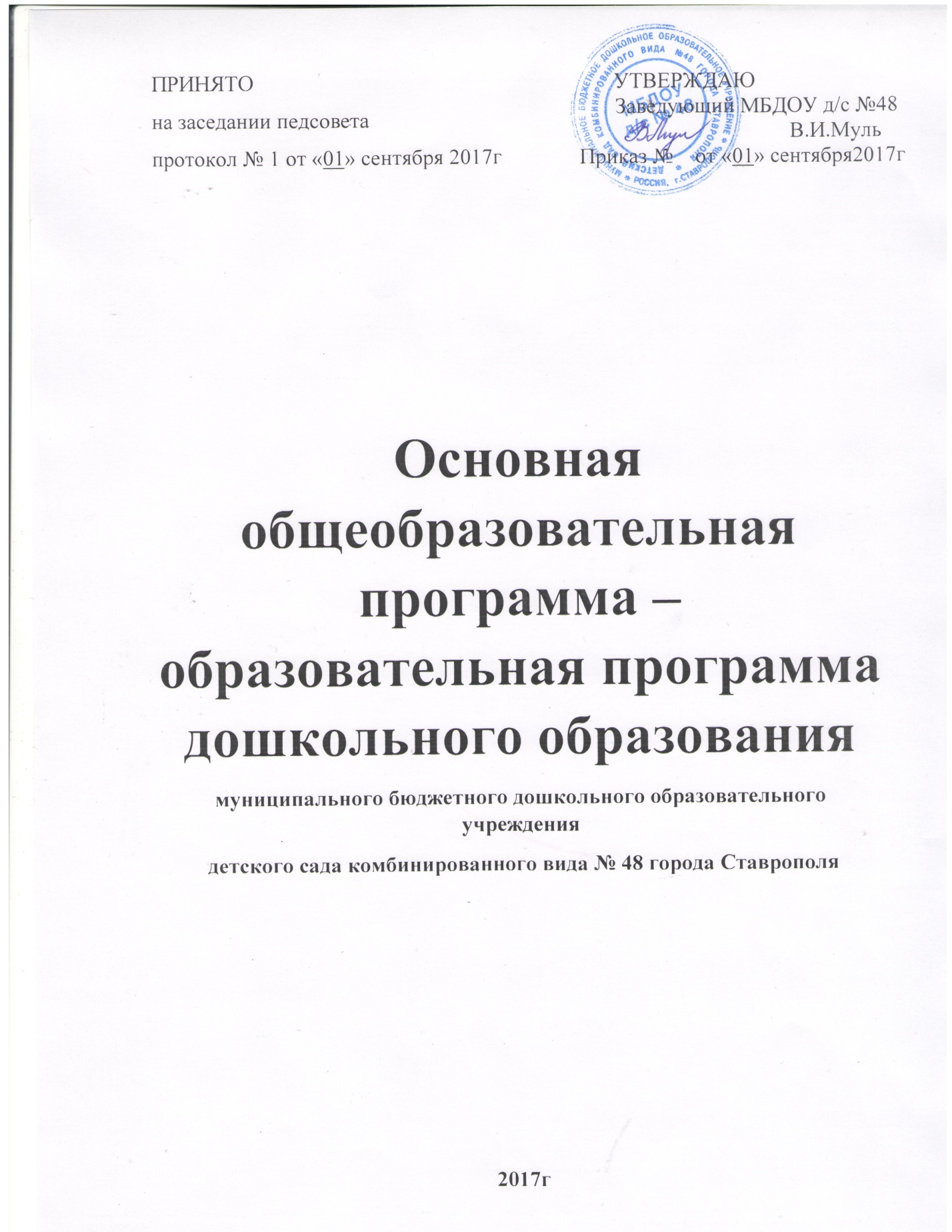 I. Целевой раздел1. Пояснительная записка основной общеобразовательной программы дошкольного образования МБДОУ д/с №481.1. ВведениеПрограмма спроектирована с учетом ФГОС дошкольного образования, особенностей  образовательного учреждения, региона, образовательных потребностей и запросов  воспитанников. Определяет цель, задачи, планируемые результаты, содержание и организацию образовательного процесса на ступени дошкольного образования. Кроме того, учтены концептуальные положения используемой в ДОУ примерной основной образовательной программы дошкольного образования «Радуга» под редакцией Е.В. Соловьевой.Основная образовательная программа МБДОУ д/с №48 разработана в соответствии с основными нормативно-правовыми документами по дошкольному воспитанию:- Федеральный закон от 29.12.2012 № 273-ФЗ «Об образовании в Российской Федерации»;- Федеральный государственный образовательный стандарт дошкольного образования (Утвержден приказом Министерства образования и науки Российской Федерации от 17 октября 2013 г. N 1155);- «Порядок организации и осуществления образовательной деятельности по основным общеобразовательным программам – образовательным программам дошкольного образования» (приказ Министерства образования и науки РФ от 30 августа 2013 года №1014 г. Москва); - Санитарно-эпидемиологические требования к устройству, содержанию и организации режима работы дошкольных образовательных организаций» (с изменениями на 27.08.2015г.) Утверждены постановлением Главного государственного санитарного врача Российской Федерации от 15 мая 2013 года №26 «Об утверждении САНПИН» 2.4.3049-13.Программа сформирована как программа психолого-педагогической поддержки позитивной социализации и индивидуализации, развития личности детей дошкольного возраста и определяет комплекс основных характеристик дошкольного образования (объем, содержание и планируемые результаты в виде целевых ориентиров дошкольного образования).Общие сведения о ДОУПолное наименование учреждения: муниципальное бюджетное дошкольное образовательное учреждение детский сад комбинированного вида №48 города Ставрополя.Сокращенное наименование ДОУ: МБДОУ д/с №48 города Ставрополя.Тип - дошкольное образовательное учреждение. Место нахождения учреждения: Российская Федерация, Ставропольский край, г. Ставрополь, ул. Дзержинского, 178.Почтовый адрес: 355003, Ставропольский край, г. Ставрополь, ул. Дзержинского, 178ДОУ осуществляет свою деятельность на основе законодательных нормативных документов:- Устав ДОУ зарегистрирован ОГРН 1022601986989 ГРН 2152651508194 от 13.11.2015, утверждён приказом комитета образования администрации города Ставрополя от 05.11.2015г.  № 1021-ОД.-  Лицензия на право осуществления образовательной деятельности                  Серия  26 Л  01  №  0001449  от  03 ноября 2016 года.1.2. Цели и задачи реализации программы дошкольного образованияЦель и задачи деятельности ДОУ по реализации основной общеобразовательной программы дошкольного образования определяются с учетом ФГОС дошкольного образования, Устава ДОУ, реализуемой Программы воспитания, образования и развития детей от 2 до 7 лет в условиях детского сада «Радуга» (Т.И.Гризик,  Т.Н.Доронова,  Е.В.Соловьева, С.Г.Якобсон)  с учетом регионального компонента, на основе анализа результатов предшествующей педагогической деятельности, потребностей детей и родителей, социума, в котором находится дошкольное образовательное учреждение. Цель реализации основной общеобразовательной программы дошкольного образования в соответствии с ФГОС дошкольного образования:развитие личности детей дошкольного возраста в различных видах общения и деятельности с учетом их возрастных, индивидуальных психологических и физиологических особенностей.Программа направлена на:- создание условий развития ребенка, открывающих возможности для его позитивной социализации, его личностного развития, развития инициативы и творческих способностей на основе сотрудничества со взрослыми и сверстниками и соответствующим возрасту видам деятельности;- создание развивающей образовательной среды, которая представляет собой систему условий социализации и индивидуализации детей. Достижение поставленной цели предусматривает решение следующих задач: 1. Охрана и укрепление физического и психического здоровья детей, в том числе их эмоционального благополучия;2. Обеспечение равных возможностей для полноценного развития каждого ребенка в период дошкольного детства независимо от места жительства, пола, нации, языка, социального статуса, психофизиологических и других особенностей (в том числе ограниченных возможностей здоровья).3.Обеспечение преемственности целей, задач и содержания образования, реализуемых в рамках образовательных программ различных уровней (далее - преемственность основных образовательных программ дошкольного и начального общего образования).4. Создание благоприятных условий развития детей в соответствии с их возрастными и индивидуальными особенностями и склонностями, развития способностей и творческого потенциала каждого ребенка как субъекта отношений с самим собой, другими детьми, взрослыми и миром.5. Объединение обучения и воспитания в целостный образовательный процесс на основе духовно-нравственных и социокультурных ценностей и принятых в обществе правил и норм поведения в интересах человека, семьи, общества.6. Формирование общей культуры личности детей, в том числе ценностей здорового образа жизни, развития их социальных, нравственных, эстетических, интеллектуальных, физических качеств, инициативности, самостоятельности и ответственности ребенка, формирования предпосылок учебной деятельности.7. Обеспечение качества дошкольного образования и его соответствие федеральному государственному образовательному стандарту дошкольного образования.8. Обеспечение вариативности и разнообразия содержания Программ и организационных форм дошкольного образования, возможности формирования Программ различной направленности с учетом образовательных потребностей, способностей и состояния здоровья воспитанников.9.Формирование общей культуры личности воспитанников, в том числе ценностей здорового образа жизни, развитие их социальных, нравственных, эстетических, интеллектуальных, физических качеств, инициативности и ответственности ребенка, формирование предпосылок учебной деятельности.10.Обеспечение психолого-педагогической поддержки семьи и повышения компетентности родителей (законных представителей) в вопросах развития и образования, охраны и укрепления здоровья детей.Уточняя и дополняя задачи реализации общеобразовательной программы, необходимо отметить, что средствами примерной  общеобразовательной программы дошкольного образования «Радуга» осуществляется решение следующих задач: 1. Обеспечение ребенку возможности радостно и содержательно проживать дошкольные годы.2. Обеспечение охраны и укрепления его здоровья (как физического, так и психического).3. Всестороннее и своевременное психическое развитие; формирование активного и бережно-уважительного отношения к окружающему миру; приобщение к основным сферам человеческой культуры (труду, знаниям, искусству, морали).Разработанная программа предусматривает включение воспитанников в процесс ознакомления с региональными особенностями Ставропольского края.Основной целью работы является развитие духовно-нравственной культуры ребенка, формирование ценностных ориентаций средствами традиционной народной культуры родного края.1.3. Принципы и подходы к реализации программыПредставляется целесообразным выделение нескольких групп принципов формирования программы:Принципы, сформулированные на основе требований ФГОС ДО 1. Поддержка разнообразия детства; сохранение уникальности и самоценности детства как важного этапа в общем развитии человека, самоценность детства - понимание (рассмотрение) детства как периода жизни значимого самого по себе, без всяких условий; значимого тем, что происходит с ребенком сейчас, а не тем, что этот период есть период подготовки к следующему периоду.2. Личностно-развивающий и гуманистический характер взаимодействия взрослых (родителей (законных представителей), педагогических и иных работников ДОУ) и детей.3.  Уважение личности ребенка.4.  Реализация программы в формах, специфических для детей данной возрастной группы, прежде всего в форме игры, познавательной и исследовательской деятельности, в форме творческой активности, обеспечивающей художественно-эстетическое развитие ребенка.Основные принципы дошкольного образования.1. Полноценное проживание ребенком всех этапов детства (младенческого, раннего и дошкольного возраста), обогащение (амплификация) детского развития.2. Построение образовательной деятельности на основе индивидуальных особенностей каждого ребенка, при котором сам ребенок становится активным в выборе содержания своего образования, становится субъектом образования (далее - индивидуализация дошкольного образования).3. Содействие и сотрудничество детей и взрослых, признание ребенка полноценным участником (субъектом) образовательных отношений.4. Поддержка инициативы детей в различных видах деятельности.5. Сотрудничество  ДОУ с семьей.6.Приобщение детей к социокультурным нормам, традициям семьи, общества и государства.7.Формирование познавательных интересов и познавательных действий ребенка в различных видах деятельности.8.Возрастная адекватность дошкольного образования (соответствие условий, требований, методов возрасту и особенностям развития).9.Учет этнокультурной ситуации развития детей.Принципы, сформулированные на основе особенностей примерной основной образовательной программы дошкольного образования «Радуга», которая является современной интегративной программой, реализующей деятельностный подход к развитию ребенка и культурологический подход к отбору содержания образования:- принцип развивающего образования, целью которого является психическое развитие ребенка;- принципы научной обоснованности и практической применимости, основывается на базовых положениях возрастной психологии и дошкольной педагогики;- решение поставленные цели и задачи на разумном минимально необходимом и достаточном материале, не допуская перегруженности детей;- единство воспитательных, развивающих и обучающих целей и задач образования дошкольников;- принципа интеграции образовательных областей в соответствии с возрастными возможностями и особенностями детей, а также спецификой образовательных  областей;- принцип комплексно-тематического построения образовательного процесса. Данный подход подразумевает широкое использование разнообразных форм работы с детьми как в совместной деятельности взрослого и детей, так и в самостоятельной деятельности детей и использует ведущую деятельность дошкольника — игру как основу организации жизнедеятельности детского сообщества.1.4. Значимые характеристики, в том числе характеристики особенностей развития детей раннего и дошкольного возраста.Общие сведения о коллективе детей, педагогов, родителей.Основными участниками реализации программы являются: дети дошкольного возраста, родители (законные представители), педагоги.Типы групп и режим их функционированияВ детском саду функционирует 11 групп. Из них:- 1 группа - от 2 до 3 лет (раннего психологического сопровождения);- 10 групп – от 3 до 7 лет (дошкольные):2 группы - от 3 до 4 лет;2 группы - от 4 до 5 лет;2 группы - от 5 до 6 лет;2  подготовительные к школе группы - от 6 до 7 лет;2 группы компенсирующей направленности  для детей с тяжелыми нарушением речи 5-6 лет и 6-7 лет).Режим функционирования групп (при 5-дневной рабочей неделе):полного дня (12-часового пребывания) – 11 групп,Контингент детейПроектная мощность МБДОУ - 243  детей.Фактическая наполняемость – 324  детей.от 2 до 3 лет – 37 воспитанниковот 3 до 4 лет – 84 воспитанникаот 4 до 5 лет – 67 воспитанниковот 5 до 6 лет – 65 воспитанникаот 6 до 7 лет – 71 воспитанникПо гендерному составу: девочек – 173, мальчиков –151.По состоянию здоровья преобладает - II группа.Предельная наполняемость группКачественная характеристика контингента детейПри разработке основной образовательной Программы дошкольного образования детского  сада учитываются (с поправкой на индивидуальные особенности, уникальность личного социального опыта и индивидуальную траекторию развития) возрастные особенности детей, воспитывающихся в образовательном учреждении.Раннее детство (с 2 до 3 лет)Это новый период формирования личности, где доминирует потребность в самопознании и утверждении своего «я».В этот период все большую роль играет память, перестраивается структура детского сознания и поведения, формируется инициативность в построении отношений.Дошкольный период (3 – 7 лет)К 4 годам ребенок переходит к обобщенному восприятию, идет дальнейшее освоение многофакторных сред.5-летний ребенок способен к построению комплексных, комбинированных воздействий на объект, к выявлению связей и построению взаимодействия. Складываются первые устойчивые интересы. Изменяются взаимоотношения с окружающими.Ребенок 6 – 7 лет способен к самостоятельному исследованию, формируется творческая направленность, складываются этические правила и нравственные мотивы – «надо». Поведение становится устойчивым и создается единство личности.Учитываются современные особенности ребенка-дошкольника.Ранний возраст: повышенная потребность в получении информации и смысловое восприятие мира и речи, основанное на образах.Дошкольник: комплексное развитие мыслительных операций (ребенок мыслит модулями, блоками, квантами), повышенный уровень интеллекта, повышенная потребность в информации, увеличение объема долговременной памяти, преобладание рефлекса свободы над рефлексом подражания, наличие собственной позиции.Это соответствует тем потенциальным способностям, которыми должен обладать человек для развития, саморазвития и самореализации в самостоятельно выбранных видах деятельности.Эти потенциальные способности составляют основу для реализации ребенком своих компетенций (прав), приобретения и проявления основ ключевых компетентностей: коммуникативной, социальной, деятельностной, здоровьесберегающей и информационной                          Кадровый потенциалДетский сад полностью укомплектован кадрами. Педагогический коллектив ДОУ составляет 27 человек.  Учебно-воспитательную работу осуществляют 25 воспитателей и специалисты: учителя-логопеды, педагог-психолог, социальный педагог, музыкальный руководители.В учреждении работает более 50% педагогов со стажем работы свыше 15 лет, которые являются инициаторами инноваций в ДОУ. Имеют отраслевые награды: «Отличник народного просвещения» -1 педагог; награждены знаком «Почетный работник общего образования РФ» - 6 педагогов.Все педагоги своевременно проходят КПК, обучаются на курсах при ГБОУ ДПО СКИРО ПК и ПРО, более 54% педагогов владеют навыками пользователя ПК, пройдя обучение на базе ДОУ или освоив компьютер самостоятельно. 100% педагогов прошли курсовую подготовку по внедрению ФГОС ДО, а также повышают свой профессиональный уровень посредством активного участия в городских методических объединениях, прохождения процедуры аттестации, самообразования, что способствует повышению профессионального мастерства, положительно влияет на развитие ДОУ.  Контингент родителейСоциальными заказчиками деятельности учреждения являются в первую очередь родители воспитанников. Поэтому коллектив ДОУ создает доброжелательную, психологически комфортную атмосферу, в основе которой лежит определенная система взаимодействия с родителями, взаимопонимание и сотрудничество.Всего семей – 304 , Из них:                                                   - полных - 236                                         - неполных - 23                                       - многодетных - 44- опекуны - 1                     По социальному составу: - служащих – 62,4%- военнослужащий, сотрудник полиции-4%- предпринимателей – 7%- рабочих – 24%- наемных рабочих-0,3%- пенсионеров-0,3%- неработающих – 2%По уровню взаимоотношений с ДОУ:- участники – 86 %- заказчики – 10 %- наблюдатели – 4 %Удовлетворены работой ДОУ:- полностью – 93 %- частично – 7 %- не удовлетворены – 0 %2. Планируемые результаты как ориентиры освоения воспитанниками основной образовательной программы дошкольного образования2.1. Целевые ориентиры, сформулированные в ФГОС дошкольного образованияЦелевые ориентиры дошкольного образования представляют собой социально-нормативные возрастные характеристики возможных достижений ребенка на этапе завершения уровня дошкольного образования. 	Специфика дошкольного детства (гибкость, пластичность развития ребенка, высокий разброс вариантов его развития, его непосредственность и непроизвольность), а также системные особенности дошкольного образования (необязательность уровня дошкольного образования в Российской Федерации, отсутствие возможности вменения ребенку какой-либо ответственности за результат) делают неправомерными требования от ребенка дошкольного возраста конкретных образовательных достижений и обусловливают необходимость определения результатов освоения образовательной программы в виде целевых ориентиров.Целевые ориентиры не подлежат непосредственной оценке, в том числе в виде педагогической диагностики (мониторинга), и не являются основанием для их формального сравнения с реальными достижениями детей. Они не являются основой объективной оценки соответствия установленным требованиям образовательной деятельности и подготовки детей.  Освоение Программы не сопровождается проведением промежуточных аттестаций и итоговой аттестации воспитанников.  Настоящие требования являются ориентирами для:а) решения задач формирования Программы; анализа профессиональной деятельности; взаимодействия с семьями воспитанников;б) изучения характеристик образования детей в возрасте от 2 месяцев до 8 лет;в) информирования родителей (законных представителей) и общественности относительно целей дошкольного образования, общих для всего образовательного пространства Российской Федерации.Целевые ориентиры не могут служить непосредственным основанием при решении управленческих задач, включая:- аттестацию педагогических кадров;- оценку качества образования;- оценку как итогового, так и промежуточного уровня развития детей, в том числе в рамках мониторинга (в том числе в форме тестирования, с использованием методов, основанных на наблюдении, или иных методов измерения результативности детей);- оценку выполнения муниципального (государственного) задания посредством их включения в показатели качества выполнения задания;- распределение стимулирующего фонда оплаты труда работников ДОУ.Целевые ориентиры программы выступают основаниями преемственности дошкольного и начального общего образования. При соблюдении требований к условиям реализации Программы настоящие целевые ориентиры предполагают формирование у детей дошкольного возраста предпосылок к учебной деятельности на этапе завершения ими дошкольного образования.К целевым ориентирам дошкольного образования относятся следующие социально-нормативные возрастные характеристики возможных достижений ребенка:- Целевые ориентиры образования в раннем возрасте.- Целевые ориентиры на этапе завершения дошкольного образования.2.2. Целевые ориентиры образования в раннем возрасте:ребенок интересуется окружающими предметами и активно действует с ними; эмоционально вовлечен в действия с игрушками и другими предметами, стремится проявлять настойчивость в достижении результата своих действий;использует специфические, культурно фиксированные предметные действия, знает назначение бытовых предметов (ложки, расчески, карандаша и пр.) и умеет пользоваться ими. Владеет простейшими навыками самообслуживания; стремится проявлять самостоятельность в бытовом и игровом поведении;владеет активной речью, включенной в общение; может обращаться с вопросами и просьбами, понимает речь взрослых; знает названия окружающих предметов и игрушек;стремится к общению со взрослыми и активно подражает им в движениях и действиях; появляются игры, в которых ребенок воспроизводит действия взрослого;проявляет интерес к сверстникам; наблюдает за их действиями и подражает им;проявляет интерес к стихам, песням и сказкам, рассматриванию картинки, стремится двигаться под музыку; эмоционально откликается на различные произведения культуры и искусства;у ребенка развита крупная моторика, он стремится осваивать различные виды движения (бег, лазанье, перешагивание и пр.).2.3.  Целевые ориентиры на этапе завершения дошкольного образования:ребенок овладевает основными культурными способами деятельности, проявляет инициативу и самостоятельность в разных видах деятельности - игре, общении, познавательно-исследовательской деятельности, конструировании и др.; способен выбирать себе род занятий, участников по совместной деятельности;ребенок обладает установкой положительного отношения к миру, к разным видам труда, другим людям и самому себе, обладает чувством собственного достоинства; активно взаимодействует со сверстниками и взрослыми, участвует в совместных играх. Способен договариваться, учитывать интересы и чувства других, сопереживать неудачам и радоваться успехам других, адекватно проявляет свои чувства, в том числе чувство веры в себя, старается разрешать конфликты;ребенок обладает развитым воображением, которое реализуется в разных видах деятельности, и прежде всего в игре; ребенок владеет разными формами и видами игры, различает условную и реальную ситуации, умеет подчиняться разным правилам и социальным нормам;ребенок достаточно хорошо владеет устной речью, может выражать свои мысли и желания, может использовать речь для выражения своих мыслей, чувств и желаний, построения речевого высказывания в ситуации общения, может выделять звуки в словах, у ребенка складываются предпосылки грамотности;у ребенка развита крупная и мелкая моторика; он подвижен, вынослив, владеет основными движениями, может контролировать свои движения и управлять ими;ребенок способен к волевым усилиям, может следовать социальным нормам поведения и правилам в разных видах деятельности, во взаимоотношениях с взрослыми и сверстниками, может соблюдать правила безопасного поведения и личной гигиены;ребенок проявляет любознательность, задает вопросы взрослым и сверстникам, интересуется причинно-следственными связями, пытается самостоятельно придумывать объяснения явлениям природы и поступкам людей; склонен наблюдать, экспериментировать. Обладает начальными знаниями о себе, о природном и социальном мире, в котором он живет; знаком с произведениями детской литературы, обладает элементарными представлениями из области живой природы, естествознания, математики, истории и т.п.; ребенок способен к принятию собственных решений, опираясь на свои знания и умения в различных видах деятельности.II.Содержательный раздел1. Содержание программы определяется в соответствии с направлениями развития ребенка, соответствует основным положениям возрастной психологии и дошкольной педагогики и обеспечивает единство воспитательных, развивающих и обучающих целей и задач.Целостность педагогического процесса в ДОУ обеспечивается реализацией примерной основной образовательной программы дошкольного образования «Радуга». Авторы: С.Г.Якобсон, Т. И. Гризик, Т.Н. Доронова; науч. рук. Е.В. Соловьёва – М. «Просвещение», 2016.Воспитание и обучение осуществляется на русском языке - государственном языке Российской Федерации.2. Образовательная деятельность в соответствии  с  образовательными областями с учетом используемых в ДОУ программ  и методических пособий, обеспечивающих реализацию данных программ.Содержание Программы  обеспечивает  развитие личности, мотивации и способностей детей в различных видах деятельности и охватывает следующие структурные единицы, представляющие определенные направления развития и образования детей (далее - образовательные области):социально-коммуникативное развитие;познавательное развитие;речевое развитие;художественно-эстетическое развитие;физическое развитие.Социально-коммуникативное развитие направлено на:усвоение норм и ценностей, принятых в обществе, включая моральные и нравственные ценности; развитие общения и взаимодействия ребенка со взрослыми и сверстниками; становление самостоятельности, целенаправленности и саморегуляции собственных действий; развитие социального и эмоционального интеллекта, эмоциональной отзывчивости, сопереживания, формирование готовности к совместной деятельности со сверстниками, формирование уважительного отношения и чувства принадлежности к своей семье и к сообществу детей и взрослых в организации; формирование позитивных установок к различным видам труда и творчества;формирование основ безопасного поведения в быту, социуме, природе.Методическое обеспечение  образовательной области  «Социально-коммуникативное  развитие»Познавательное развитие предполагает:развитие интересов детей, любознательности и познавательной мотивации; формирование познавательных действий, становление сознания; развитие воображения и творческой активности; формирование первичных представлений о себе, других людях, объектах окружающего мира, о свойствах и отношениях объектов окружающего мира (форме, цвете, размере, материале, звучании, ритме, темпе, количестве, числе, части и целом, пространстве и времени, движении и покое, причинах и следствиях и др.);о малой родине и Отечестве, представлений о социокультурных ценностях нашего народа, об отечественных традициях и праздниках, о планете Земля как общем доме людей, об особенностях ее природы, многообразии стран и народов мира.Методическое обеспечение образовательной области«Познавательное развитие»Речевое развитие включает владение речью как средством общения и культуры; обогащение активного словаря; развитие связной, грамматически правильной диалогической и монологической речи; развитие речевого творчества; развитие звуковой и интонационной культуры речи, фонематического слуха; знакомство с книжной культурой, детской литературой, понимание на слух текстов различных жанров детской литературы; формирование звуковой аналитико-синтетической активности как предпосылки обучения грамоте.Методическое обеспечение образовательной области «Речевое развитие»Художественно-эстетическое развитие предполагает развитие предпосылок ценностно-смыслового восприятия и понимания произведений искусства (словесного, музыкального, изобразительного), мира природы; становление эстетического отношения к окружающему миру; формирование элементарных представлений о видах искусства; восприятие музыки, художественной литературы, фольклора; стимулирование сопереживания персонажам художественных произведений;реализацию самостоятельной творческой деятельности детей (изобразительной, конструктивно-модельной, музыкальной и др.).Методическое обеспечение образовательной области «Художественно-эстетическое развитие»Физическое развитие включает:приобретение опыта в следующих видах деятельности детей: двигательной, в том числе связанной с выполнением упражнений, направленных на развитие таких физических качеств, как координация и гибкость; способствующих правильному формированию опорно-двигательной системы организма, развитию равновесия, координации движения, крупной и мелкой моторики обеих рук, а также с правильным, не наносящем ущерба организму выполнением основных движений (ходьба, бег, мягкие прыжки, повороты в обе стороны);формирование начальных представлений о некоторых видах спорта, овладение подвижными играми с правилами; становление целенаправленности и саморегуляции в двигательной сфере; становление ценностей здорового образа жизни, овладение его элементарными нормами и правилами (в питании, двигательном режиме, закаливании, при формировании полезных привычек и др.).Методическое обеспечение образовательной области «Физическое развитие»4. Формы, способы, методы и средства реализации программы с учетом возрастных и индивидуальных особенностей воспитанников, специфики их образовательных потребностей и интересовФормы работы по образовательным областямКонкретное содержание указанных образовательных областей зависит от возрастных и индивидуальных особенностей детей, определяется целями и задачами программы и  реализуется в различных видах деятельности (общении, игре, познавательно-исследовательской деятельности - как сквозных механизмах развития ребенка)Проектирование образовательного процесса в соответствии с контингентом воспитанников, их индивидуальными и возрастными особенностями, состоянием здоровьяОрганизации  образовательной деятельности:Максимально допустимый объем образовательной нагрузки соответствует санитарно - эпидемиологическим правилам и нормативам СанПиН  2.4.1.3049-13  "Санитарно-эпидемиологические требования к устройству, содержанию и организации режима работы дошкольных образовательных организаций",  утвержденным постановлением Главного государственного санитарного врача Российской Федерации от 15 мая 2013 г. № 26  (зарегистрировано Министерством юстиции Российской Федерации 29 мая 2013 г., регистрационный  № 28564).       Для детей раннего возраста от 1,5 до 3 лет длительность непрерывной образовательной деятельности не должна превышать 10 мин. Допускается осуществлять образовательную деятельность в первую и во вторую половину дня (по 8-10 минут). Допускается осуществлять образовательную деятельность на игровой площадке во время прогулки.
( Пункт в редакции, введенной в действие с 20 сентября 2015 года постановлением Главного государственного санитарного врача Российской Федерации от 27 августа 2015 года N 41).      Продолжительность непрерывной образовательной деятельности для детей от 3 до 4 лет - не более 15 минут, для детей от 4 до 5 лет - не более 20 минут, для детей от 5 до 6 лет - не более 25 минут, а для детей от 6 до 7 лет - не более 30 минут.
( Пункт в редакции, введенной в действие с 20 сентября 2015 года постановлением Главного государственного санитарного врача Российской Федерации от 27 августа 2015 года N 41).       Максимально допустимый объем образовательной нагрузки в первой половине дня в младшей и средней группах не превышает 30 и 40 минут соответственно, а в старшей и подготовительной - 45 минут и 1,5 часа соответственно. В середине времени, отведенного на непрерывную образовательную деятельность, проводят физкультурные минутки. Перерывы между периодами непрерывной образовательной деятельности - не менее 10 минут.      Образовательная деятельность с детьми старшего дошкольного возраста может осуществляться во второй половине дня после дневного сна. Ее продолжительность должна составлять не более 25-30 минут в день. В середине непрерывной образовательной деятельности статического характера проводятся физкультурные минутки.
(Пункт в редакции, введенной в действие с 20 сентября 2015 года постановлением Главного государственного санитарного врача Российской Федерации от 27 августа 2015 года N 41.      Образовательную деятельность, требующую повышенной познавательной активности и умственного напряжения детей, следует организовывать в первую половину дня. Для профилактики утомления детей рекомендуется проводить физкультурые, музыкальные занятия и т.п.5.     Особенности образовательной деятельности разных видов и культурных практик5.1.  Система физкультурно-оздоровительной работыЦель: Сохранение и укрепление здоровья детей, формирование у детей, педагогов и родителей ответственности в деле сохранения собственного здоровья.Основные принципы физкультурно-оздоровительной работы:принцип активности и сознательности - участие   всего   коллектива педагогов и родителей в поиске   новых,   эффективных  методов и целенаправленной деятельности  по оздоровлению  себя и детейпринцип научности - подкрепление проводимых  мероприятий, направленных на укрепление здоровья,   научно   обоснованными и практически апробированными методикамипринцип комплексности и интегративности - решение оздоровительных
задач в системе всего учебно - воспитательного процесса и всех видов
деятельностипринцип результативности и преемственности -   поддержание   связей между возрастными категориями, учет  разноуровневого развития и состояния здоровьяпринцип результативности и гарантированности - реализация прав детей на получение необходимой помощи и  поддержки, гарантия   положительных результатов  независимо от   возраста и уровня   физического развития.Основные направления  физкультурно-оздоровительной работы1. Создание условий- организация здоровьеформирующей среды в ДОУ- обеспечение   благоприятного  течения   адаптации- выполнение   санитарно-гигиенического  режима2. Организационно-методическое и педагогическое направление- пропаганда ЗОЖ и методов оздоровления в коллективе детей, родителей и педагогов- изучение передового педагогического, медицинского и социального опыта по оздоровлению детей, отбор и внедрение эффективных технологий и методик- систематическое повышение квалификации педагогических и медицинских кадров- составление планов оздоровления- определение показателей   физического развития, двигательной подготовленности, объективных и субъективных критериев здоровья методами  диагностики.3. Физкультурно-оздоровительное направление- решение оздоровительных задач всеми средствами физической культуры- коррекция отдельных отклонений в физическом и психическом здоровье4. Профилактическое направление- проведение социальных, санитарных и специальных мер по профилактике и нераспространению   инфекционных заболеваний- предупреждение   острых заболеваний   методами  неспецифической профилактики- противорецидивное   лечение   хронических заболеваний-дегельминтизация- оказание скорой помощи при неотложных состояниях.Система оздоровительной работы5.2. Региональный компонентОсновной целью работы  является развитие духовно-нравственной культуры ребенка, формирование ценностных ориентаций средствами региональной  культуры Ставрополья.Принципы работы:Системность и непрерывность.Личностно-ориентированный  гуманистический характер  взаимодействия детей и взрослых.В дошкольном возрасте формируются предпосылки гражданских качеств, представления о человеке, обществе культуре. Очень важно привить в этом возрасте чувство любви и привязанности  к  природным и культурным ценностям родного края, так как именно на этой основе воспитывается патриотизм. Поэтому в детском саду в образовательном процессе используются разнообразные методы и формы  организации детской деятельности: народные подвижные игры и забавы, дидактические игры, слушание музыки,  наблюдения в природе, чтение детской литературы, знакомство с народно-прикладным искусством и др.В качестве региональных особенностей, которые необходимо учитывать при организации образовательного процесса в дошкольном образовательном учреждении, выступают разработанные программы, методические пособия и рекомендации по всем направлениям   деятельности ДОУ. За основу выступает примерная  региональная  программа  образования детей дошкольного   возраста / авторы: Литвинова Р.М., Чусовитина Т.В., Ильина Т.А., Попова Л.А., Корнюшина О.Н. 5.3. Коррекционная работаВ соответствии с ФГОС дошкольное образование обеспечивает равные возможности полноценного развития каждого ребенка в период дошкольного детства, позволяет оказывать квалифицированную помощь детям с ОВЗ.Содержание дошкольного образования и условия организации обучения и воспитания детей с ОВЗ определяются адаптированной образовательной программой, направленной на обеспечение коррекции в развитии  детей с ОВЗ и оказание помощи детям этой категории в освоении Программы через механизмы адаптации.    В связи с этим, коррекционная работа направлена на:- обеспечение коррекции в развитии детей с ОВЗ, оказание им квалифицированной помощи в освоении Программы;- освоение детьми с ОВЗ Программы, их разностороннее развитие с учетом возрастных и индивидуальных особенностей, особых образовательных потребностей и социальной адаптации.Основу коррекционной работы составляют следующие принципиальные положения:- коррекционная работа включается во все направления деятельности образовательной Учреждения;- содержание коррекционной работы – это психолого-медико-педагогическое сопровождение детей с ОВЗ, направленное на коррекцию и компенсацию особенностей в физическом и (или) психическом развитии воспитанников;- все специалисты образовательной организации осуществляют коррекционную работу.Принципы организации коррекционной работы:- единства диагностики и коррекции особенностей в развитии;-коррекции и компенсации, позволяющий определить адресные коррекционно-развивающие технологии в зависимости от структуры и выражения нарушения;- деятельностный принцип, определяющий ведущую деятельность, стимулирующую психическое и личностное развитие ребенка с ОВЗ.Подходы к построению коррекционной работы:- нейропсихологический, обеспечивающий выявление причин, лежащих в основе трудностей, возникающих у дошкольника при освоении Программы;-комплексный, предусматривающий учет медико-психолого-педагогических знаний о ребенке с ОВЗ;- интегрированный, позволяющий осуществлять совместную деятельность различных специалистов, сопровождающих развитие ребенка.     Для коррекции детей, имеющих ограниченные возможности  здоровья, в ДОУ открыты: старшая группа (5-6 лет) компенсирующей направленности для детей с тяжелыми нарушениями речи; подготовительная к школе группа (6-7лет) компенсирующей направленности для детей с тяжелыми нарушениями речи. Группы функционируют в 5-ти дневном режиме с 12- часовым пребыванием детей.     В группах компенсирующей направленности для детей с тяжелыми нарушениями речи  учебно-воспитательный  процесс осуществляется через реализацию Адаптированной образовательной программы дошкольного образования для детей с тяжелыми нарушениями муниципального бюджетного дошкольного образовательного учреждения детского сада комбинированного вида №48 города Ставрополя.     Содержание программы определено с учетом дидактических принципов, которые для детей с тяжелыми нарушениями речи приобретают особую значимость: это- систематичность, доступность и повторяемость материала. Программа построена на принципе гуманно-личностного отношения к ребенку и позволяет обеспечить развивающее обучение дошкольников, формирование базовых основ культуры личности детей, всестороннее развитие интеллектуально-волевых качеств, дает возможность сформировать у детей все психические процессы.     Основные цели деятельности группы: развитие и коррекция речи; консультативно-методическая поддержка их родителей (законных представителей) в организации воспитания и обучения ребенка; социальная адаптация детей с ОВЗ и формирование у них предпосылок учебной деятельности. Основные задачи деятельности группы: - создание максимально благоприятных условий для обеспечения интеллектуального и личностного развития ребенка; - социальная адаптация детей в коллективе;- приобщение к общечеловеческим ценностям;- общее развитие, предельно возможное восстановление функций у детей с ОВЗ;-  подготовка их к обучению в школе;- осуществление необходимой коррекции в нарушении речи детей;- создание развивающей предметно-пространственной среды и условий для обогащенной, разнообразной деятельности детей; - взаимодействие с семьями воспитанников для обеспечения полноценного, гармоничного развития детей, выработки компетентной педагогической позиции по отношению к собственному ребенку.Организация воспитательно-образовательного процесса. Приоритетные направления работы с детьми:- педагогическая и психологическая коррекция; - социальная адаптация;- воспитание навыков самообслуживания; - развитие основных видов детской деятельности: игровой, предметной, театрализованной и продуктивной деятельности;- освоение детьми системы знаний из различных областей, представленных объектами и явлениями во взаимосвязи. Основные цели деятельности учителя-логопеда: своевременная систематическая логопедическая помощь детям с ОВЗ; консультативно-методическая поддержка их родителей в организации воспитания и обучения ребенка; социальная адаптация детей с ОВЗ и формирование у них предпосылок учебной деятельности.Основные задачи работы учителя-логопеда: - социальная адаптация детей в коллективе;- формирование коммуникативных способностей;- формирование умения сотрудничать;- осуществление необходимой коррекции нарушений речи детей;- обеспечение равных стартовых возможностей при поступлении детей в массовые школы; - создание развивающей предметно-пространственной среды и условий для обогащенной, разнообразной деятельности детей; -взаимодействие с семьями воспитанников для обеспечения полноценного, гармоничного развития детей, выработки компетентной педагогической позиции по отношению к собственному ребенку.Организация профилактической, оздоровительной и коррекционной работы в  группах компенсирующей направленности для детей с тяжелыми нарушениями речи  осуществляется на основе принципов формирования у дошкольников основ саморегуляции, позиции активной заботы о состоянии здоровья, понимании значимости правильной речи и необходимости собственных усилий для достижения успеха. Используется гибкий подход в организации работы с детьми, по возможности для проведения индивидуальной коррекционной работы воспитатели и специалисты включаются в самостоятельную деятельность детей в естественных условиях.Система психологической помощи.Цель: содействие в создании в дошкольном образовательном учреждении социальной ситуации развития, соответствующей индивидуальности и обеспечивающей психологические условия для охраны здоровья и развития личности всех участников образовательного процесса. Задачи: - содействие личностному и интеллектуальному развитию детей на каждом возрастном этапе, формирование у них способности к самоопределению и саморазвитию;- содействие гармонизации социально-психологического климата в учреждении;- психологическое обеспечение образовательных программ с целью адаптации их содержания и способов освоения к интеллектуальным и личностным возможностям и особенностям воспитанников; - психологический анализ социальной ситуации развития в учреждении, выявление основных проблем и определение причин их возникновения, путей и средств их разрешения;- подготовка и создание условий психолого-педагогической преемственности при переходе со ступени на ступень в процессе непрерывного образования.Основные направления работы педагога-психолога.Работа с детьми:  помощь детям в адаптации к детскому саду; проведение обследования детей и выработка рекомендаций; определение готовности старших дошкольников к обучению в школе; мониторинг игровой деятельности детей;  организация и регулирование взаимоотношений детей со взрослыми; мониторинг взаимоотношений со сверстниками (социометрия). Работа с родителями:  психолого-педагогическое просвещение родителей (консультации, наблюдение за ребенком); развитие осознания педагогического воздействия родителей на детей в процессе общения;  снижение уровня тревожности родителей перед поступлением детей в школу; обучение родителей методам и приемам организации занятий с детьми старшего дошкольного возраста;  ознакомление родителей с элементами мониторинга психических процессов  (внимание, память);  обеспечение более высокого уровня подготовки детей к школе.Работа с педагогами:  индивидуальное и групповое консультирование;  подготовка и выступление на педсовете, методическом объединении;  повышение психологической компетенции педагогов. Содержание направлений работы педагога-психолога. 1.Оказание психологической помощи участникам учебно- воспитательного процесса. Психологическая помощь участникам учебно-воспитательного  процесса включает следующие виды деятельности: психолого-педагогическая диагностика - психолого-педагогическое изучение индивидуальных особенностей воспитанников, их потенциальных возможностей в процессе обучения и воспитания; развивающая и коррекционная работа с воспитанниками, которая оказывается на основании заявления или согласия в письменной форме их родителей (законных представителей);  психологическое воздействие, направленное на устранение или компенсацию выявленных нарушений в психическом и личностном развитии воспитанников; консультирование – психолого-педагогическое консультирование родителей, педагогов и других участников воспитательно-образовательного процесса (по желанию) в вопросах развития, воспитания и обучения; психологическое просвещение – мероприятия, направленные на повышение уровня психологической компетентности всех участников воспитательно-образовательного взаимодействия; просветительская работа проводится в виде лекций, семинаров, выступлений на методических объединениях, родительских собраниях и т.д. 2.Организационно-методическая работа. К организационно-методической работе относятся следующие виды деятельности:  анализ и планирование деятельности; курсы повышения квалификации; анализ научной и практической литературы для подбора инструментария, разработки развивающих и коррекционных программ; участие в научно-практических семинарах, конференциях;  посещение совещаний и методических объединений; оформление кабинета. 3.Психолого-педагогическая профилактика – предупреждение возникновения явлений дезадаптации воспитанников ДОУ, разработка конкретных рекомендаций педагогам, родителям (законным представителям) по оказанию помощи в вопросах воспитания, обучения и развития.    Профилактическая работа может проводиться в виде консультаций, лекций, семинаров (в т.ч. проводимых в интерактивной форме) и т.д. 4.Повышение психологической компетентности участников образовательного процесса через: включение в программы работы с родителями проработку актуальных проблем социально- психологической направленности; психологическое просвещение всех участников воспитательно-образовательного процесса; коррекционная работа по освоению образовательных областей. 6. Психологическое просвещениеЦель: создание условий для повышения психологической компетентности педагогов, администрации ДОУ и родителей, формирование запроса на психологические услуги и обеспечение информацией по психологическим проблемам, а именно:- повышение уровня психологических знаний;- включение имеющихся знаний в структуру деятельности.Направление работы: проведение систематизированного психологического просвещения педагогов в форме семинаров, конференций, практикумов для педагогического коллектива по темам:Проведение систематизированного психологического просвещения родителей в форме консультаций, уголка педагога-психолога в группах,  памяток по темам:7. Содержание деятельности педагога-психолога в рамках ПМПкПри поступлении ребенка–инвалида в учреждение специалисты психолого-медико- педагогического консилиума учреждения в целях реализации реабилитационных мероприятий, предусмотренных ИПРА ребенка-инвалида, организуют следующую работу: - разъясняют родителям (законным представителям) значение ИПРА; - родители (законные представители) подписывают согласие или отказ от реализации мероприятий ИПРА в ДОУ (предоставлении психолого-педагогической помощи и составлении индивидуального маршрута развития ребенка). Специалисты психолого-медико-педагогического консилиума учреждения разрабатывают индивидуальный образовательный маршрут развития ребенка-инвалида, который утверждается заведующим учреждения. С данным маршрутом знакомятся родители (законные представители) ребенка-инвалида, дают согласие (или отказ) на его реализацию. В случае согласия каждый специалист реализует данный маршрут по своему направлению.Учреждение вправе обеспечивать с согласия родителей (законных представителей) обучение по индивидуальной программе дошкольного образования на дому детей-инвалидов, которые по состоянию здоровья не имеют возможности получать воспитание и обучение в общих или специальных дошкольных образовательных организациях. Порядок обучения детей-инвалидов на дому определяется нормативными правовыми актами.Содержание коррекционной работы в ДОУ № 48  обеспечивает:-выявление образовательных потребностей детей, обусловленных особыми возможностями здоровья;-осуществление индивидуально ориентированной психолого-медико-педагогической помощи детям с учетом особенностей их речевого развития и индивидуальных возможностей ребенка (в соответствии с рекомендациями психолого-медико-педагогической комиссии);-возможность освоения детьми с ОВЗ Программы и их интеграции в образовательном учреждении, предусматривающих в том числе:-ведение в ДОУ комплексного психолого-медико-педагогического сопровождения детей с тяжелыми нарушениями речи в условиях образовательного процесса, включающего психолого-медико-педагогическое обследование детей с целью выявления их особых образовательных потребностей;- проведение в ДОУ мониторинга динамики развития детей, их успешности в освоении основной общеобразовательной программы дошкольного образования;- осуществление планирования коррекционных мероприятий;- создание специальных условий обучения и воспитания детей, в том числе безбарьерной среды их жизнедеятельности;- использование специальных образовательных программ и методик, форм деятельности, оказывающих детям необходимую помощь;- тесное взаимодействие в разработке и реализации коррекционных мероприятий воспитателей, учителей-логопедов, педагога-психолога, музыкального руководителя, воспитателей и медицинских работников.    Итоговые и промежуточные результаты коррекционной работы ориентируются на освоение детьми с ОВЗ Программы.    Динамика развития детей отслеживается по мере реализации индивидуального образовательного маршрута, успешное продвижение по которому свидетельствуют о снижении количества трудностей при освоении Программы. В случае невозможности комплексного усвоения воспитанником Программы из-за тяжести физических и (или) психических нарушений, подтвержденных в установленном порядке психолого-медико-педагогическим консилиумом, содержание коррекционной работы формируется с акцентом на социализацию воспитанника и формирование практически ориентированных навыков.5.4. Преемственность ДОУ и школыШкола и детский сад нацелена на реализацию комплекса образовательных задач, которые исходят из двух взаимодействующих целей – подготовить ребёнка дошкольного возраста к обучению в школе и в начальной школе заложить базу для дальнейшего активного обучения. Готовность к обучению в начальной школе предполагает физиологическую зрелость и психологическую готовность, готовность к обучению в основной школе - наличие способности обучаться. Организация работы по предшкольному обучению детей старшего дошкольного возраста осуществляется по следующим направлениям:- организационно-методическое обеспечение;- работа с детьми;- работа с родителями.Цель: обеспечение преемственности и непрерывности в организации образовательной, воспитательной, учебно-методической работы между дошкольным и начальным звеном образования. Задачи: 1. Согласовать цели и задачи дошкольного и школьного начального образования.2.Создать психолого-педагогические условия, обеспечивающие сохранность и укрепление здоровья, непрерывность психофизического развития дошкольника и младшего школьника. 3.Обеспечить условия для реализации плавного, безстрессового перехода детей от игровой к учебной деятельности.4. Преемственность учебных планов и программ дошкольного и школьного начального образования. Организационно-методическое обеспечение включает: Совместные педагогические советы по вопросам преемственности.Совместные заседания МО по вопросам эффективности работы учителей и воспитателей ДОУ по подготовке детей к обучению в школе.Семинары-практикумы. Взаимопосещения занятий. Изучение опыта использования вариативных форм, методов и приёмов работы в практике учителей и воспитателей.Разработку и создание единой системы диагностических методик «предшкольного» образования. Работа с детьми включает: Организацию адаптационных занятий с детьми в Школе будущего первоклассника. Совместную работу психологов по отслеживанию развития детей, определению «школьной зрелости».Совместное проведение праздников, спортивных мероприятий.Система взаимодействия педагога и родителей включает: Совместное проведение родительских собраний. Проведение дней открытых дверей. Посещение уроков и адаптационных занятий родителями. Открытые занятия педагогов дополнительного образования.Консультации психолога и учителя. Организация экскурсий по школе.  Привлечение родителей к организации детских праздников, спортивных соревнований. Взаимодействие ДОУ и школы в процессе подготовки детей к школьному обучению предполагает создание комплекса условий, обеспечивающих формирование готовности ребенка к школе на основе единых требований. Адаптационные занятия позволяют преодолеть последствия имеющегося у ребенка негативного опыта общения с социумом и предполагают более легкую адаптацию к условиям школы. Ожидаемые результатыТакая целенаправленная работа по подготовке детей к школе должна способствовать: 1.Созданию и совершенствованию благоприятных условий для обеспечения:- личностного развития ребенка;- укрепления психического и физического здоровья;- целостного восприятия картины окружающего мира;- формирования социально-нравственных норм и готовности к школьному обучению;- преодоления разноуровневой подготовки.2. Созданию единой системы диагностических методик за достигнутым уровнем развития детей и дальнейшего прогнозирования его развития.3. Совершенствованию форм организации учебно-воспитательного процесса и методов обучения в ДОУ и начальной школе. 4. Обеспечению более успешной адаптации детей к обучению в начальных классах, сохранению желания дошкольников учиться и развиваться.Для педагогов организация работы по предшкольному образованию дает возможность лучше понять детей и выстроить свою работу в соответствии с их развитием.                                                                       ПЛАН РАБОТЫ ПО ОСУЩЕСТВЛЕНИЮ ПРЕЕМСТВЕННОСТИ МЕЖДУ ДЕТСКИМ САДОМ  И  ШКОЛОЙ5.5. Взаимодействие ДОУ и социумаВ реализации образовательной  программы с использованием сетевой формы наряду с организациями, осуществляющими образовательную деятельность, участвуют  научные, медицинские, культурные, физкультурно-спортивные и иные организации, обладающие ресурсами, необходимыми для осуществления видов учебной деятельности, предусмотренных соответствующей образовательной программой.Использование сетевой формы реализации образовательной программы  осуществляется на основании договора между организациями.6. Способы и направления поддержки детской инициативы      Программа   обеспечивает  полноценное развитие личности детей во всех основных образовательных областях, а именно: в сферах социально-коммуникативного, познавательного, речевого, художественно-эстетического и физического развития личности детей на фоне их эмоционального благополучия и положительного отношения к миру, к себе и к другим людям.Указанные требования направлены на создание социальной ситуации развития для участников образовательных отношений, включая создание образовательной среды, которая:- гарантирует охрану и укрепление физического и психического здоровья детей;- обеспечивает эмоциональное благополучие детей;- способствует профессиональному развитию педагогических работников;- создает условия для развивающего вариативного дошкольного образования;- обеспечивает открытость дошкольного образования;- создает условия для участия родителей (законных представителей) в образовательной деятельности.Психолого-педагогические условия  реализации программы:- уважение взрослых к человеческому достоинству детей, формирование и поддержка их положительной самооценки, уверенности в собственных возможностях и способностях;- использование в образовательной деятельности форм и методов работы с детьми, соответствующих их возрастным и индивидуальным особенностям (недопустимость как искусственного ускорения, так и искусственного замедления развития детей);- построение образовательной деятельности на основе взаимодействия взрослых с детьми, ориентированного на интересы и возможности каждого ребенка и учитывающего социальную ситуацию его развития;- поддержка взрослыми положительного, доброжелательного отношения детей друг к другу и взаимодействия детей друг с другом в разных видах деятельности;- поддержка инициативы и самостоятельности детей в специфических для них видах деятельности;- возможность выбора детьми материалов, видов активности, участников совместной деятельности и общения;- защита детей от всех форм физического и психического насилия;Условия, необходимые для создания социальной ситуации развития детей, соответствующей специфике дошкольного возраста, предполагают:1. Обеспечение эмоционального благополучия через:-непосредственное общение с каждым ребенком;-уважительное отношение к каждому ребенку, к его чувствам и потребностям;2. Поддержку индивидуальности и инициативы детей через:-создание условий для свободного выбора детьми деятельности, участников совместной деятельности;-создание условий для принятия детьми решений, выражения своих чувств и мыслей;-недирективную помощь детям, поддержку детской инициативы и самостоятельности в разных видах деятельности (игровой, исследовательской, проектной, познавательной и т.д.);3. Установление правил взаимодействия в разных ситуациях:-создание условий для позитивных, доброжелательных отношений между детьми, в том числе принадлежащими к разным национально-культурным, религиозным общностям и социальным слоям, а также имеющими различные (в том числе ограниченные) возможности здоровья;-развитие коммуникативных способностей детей, позволяющих разрешать конфликтные ситуации со сверстниками;-развитие умения детей работать в группе сверстников;4.Построение вариативного развивающего образования, ориентированного на уровень развития, проявляющийся у ребенка в совместной деятельности со взрослым и более опытными сверстниками, но не актуализирующийся в его индивидуальной деятельности (далее - зона ближайшего развития каждого ребенка), через:-создание условий для овладения культурными средствами деятельности;-организацию видов деятельности, способствующих развитию мышления, речи, общения, воображения и детского творчества, личностного, физического и художественно-эстетического развития детей;-поддержку спонтанной игры детей, ее обогащение, обеспечение игрового времени и пространства;-оценку индивидуального развития детей;5. Взаимодействие с родителями (законными представителями) по вопросам образования ребенка, непосредственного вовлечения их в образовательную деятельность, в том числе посредством создания образовательных проектов совместно с семьей на основе выявления потребностей и поддержки образовательных инициатив семьи.7. Особенности взаимодействия педагогического коллектива с семьями воспитанников В современных условиях дошкольное образовательное учреждение является единственным общественным институтом, регулярно и неформально взаимодействующим с семьей,  то есть  имеющим возможность оказывать  на неё  определенное влияние.      В основу совместной деятельности семьи и дошкольного учреждения заложены следующие принципы:- единый подход к процессу воспитания ребёнка;- открытость дошкольного учреждения для родителей;- взаимное доверие  во взаимоотношениях педагогов и родителей;- уважение и доброжелательность друг к другу;- дифференцированный подход к каждой семье;- равно ответственность родителей и педагогов.Задачи: На сегодняшний день в ДОУ  осуществляется интеграция общественного и семейного воспитания дошкольников со следующими категориями родителей:- с семьями воспитанников;- с  будущими родителями. 1. Формирование психолого- педагогических знаний родителей;2. Приобщение родителей к участию  в жизни ДОУ;3. Оказание помощи семьям воспитанников в развитии, воспитании и обучении детей;4. Изучение и пропаганда лучшего семейного опыта.Система  взаимодействия  с родителями  включает:- ознакомление родителей с результатами работы ДОУ на общих родительских собраниях, анализом участия родительской общественности в жизни ДОУ;- ознакомление родителей с содержанием работы  ДОУ, направленной на физическое, психическое и социальное  развитие ребенка;- участие в составлении планов: спортивных и культурно-массовых мероприятий, работы родительского комитета; - целенаправленную работу, пропагандирующую общественное дошкольное воспитание в его разных формах;- обучение конкретным приемам и методам воспитания и развития ребенка в разных видах детской деятельности на семинарах-практикумах, консультациях и открытых занятиях.III. Организационный раздел8.  Материально-техническое обеспечение программы:- соответствие санитарно-эпидемиологическим правилам и нормативам;- соответствие правилам пожарной безопасности;- средства обучения и воспитания в соответствии с возрастом и индивидуальными особенностями развития детей;- оснащенность помещений развивающей предметно-пространственной средой;- учебно-методический комплект, оборудование, оснащение9.  Режим дняНепременным условием здорового образа жизни и успешного развития детей является правильный режим. Правильный режим дня — это рациональная продолжительность и разумное чередование различных видов деятельности и отдыха детей в течение суток. Основным принципом правильного построения режима является его соответствие возрастным психофизиологическим особенностям детей.В ДОУ используется гибкий режим дня, в него могут вноситься  изменения исходя из особенностей сезона, индивидуальных особенностей детей, состояния здоровья. На гибкость режима влияет и окружающий социум.                                              Режим дня МБДОУ д/с № 48 Особые дополнения к основному режиму дня ребенка дошкольного возраста (элементы гибкости)Модель  организации учебно-воспитательного процесса на деньУчебно-воспитательный процесс условно подразделен на:- совместную деятельность с детьми: образовательную деятельность, осуществляемую в процессе организации различных видов детской деятельности;-образовательную деятельность, осуществляемую в ходе режимных моментов;- самостоятельную деятельность детей;- взаимодействие с семьями детей по реализации основной общеобразовательной программы дошкольного образования.Модель организации деятельности взрослых и детей в ДОУПостроение образовательного процесса основывается  на адекватных возрасту формах работы с детьми. Выбор форм работы осуществляется педагогом самостоятельно и зависит от контингента воспитанников, оснащенности дошкольного учреждения, культурных и региональных особенностей, специфики дошкольного учреждения, от опыта и творческого подхода педагога.В работе с детьми младшего дошкольного возраста используются преимущественно:- игровые, - сюжетные,- интегрированные формы образовательной деятельности. Обучение происходит опосредованно, в процессе увлекательной для малышей деятельности. В старшем дошкольном возрасте (старшая и подготовительная к школе группы) выделяется время для занятий учебно-тренирующего характера. Одной из форм непрерывной образовательной деятельности является  «занятие», которое рассматривается как - занимательное дело, без отождествления его с занятием как дидактической формой учебной деятельности. Это занимательное дело основано на одной из специфических детских деятельностей (или нескольких таких деятельностях – интеграции различных детских деятельностей), осуществляемых совместно со взрослым, и направлено на освоение детьми одной или нескольких образовательных областей (интеграция содержания образовательных областей).   Реализация занятия  как дидактической формы учебной деятельности рассматривается  только в старшем дошкольном возрастеМладший дошкольный возрастСтарший дошкольный возрастКомплексно-тематическое планирование воспитательно-образовательной работы в ДОУ	Цель: построение учебно-воспитательного  процесса, направленного на  обеспечение единства  воспитательных, развивающих и обучающих целей и задач,  с учетом интеграции  на необходимом и достаточном материале, максимально приближаясь к разумному «минимуму» с учетом  контингента воспитанников, их индивидуальных и возрастных  особенностей, социального заказа родителей.	Организационной основой реализации комплексно-тематического принципа построения программы являются примерные темы (праздники, события, проекты), которые ориентированы на все направления развития ребенка дошкольного возраста и посвящены различным сторонам человеческого бытия, а так же вызывают личностный интерес детей к:- явлениям нравственной жизни ребенка - окружающей природе- миру искусства и литературы - традиционным для семьи, общества и государства праздничным событиям- событиям, формирующим чувство гражданской принадлежности ребенка (родной город,  День народного единства, День защитника Отечества и др.)- сезонным явлениям - народной культуре и  традициям.Тематический принцип построения образовательного процесса позволил  ввести региональные и культурные компоненты, учитывать приоритет дошкольного учреждения.Построение всего образовательного процесса вокруг одного центрального блока дает большие возможности для развития детей. Темы помогают организовать информацию оптимальным способом. У дошкольников появляются многочисленные возможности для практики, экспериментирования, развития основных навыков, понятийного мышления.Введение похожих тем в различных возрастных группах обеспечивает достижение единства образовательных целей и преемственности в детском развитии на протяжении всего дошкольного возраста, органичное развитие детей в соответствии с их индивидуальными возможностями.В каждой возрастной группе выделен блок , разделенный на несколько тем. Одной теме уделяется не менее одной недели. 	 Для каждой возрастной группы дано комплексно-тематическое планирование, которое  рассматривается как примерное. Педагоги вправе по своему усмотрению частично или полностью менять темы или названия тем, содержание работы, временной период в соответствии с особенностями своей возрастной группы, другими значимыми событиями.Формы подготовки  и реализации тем  носят интегративный  характер, то есть позволяют решать задачи психолого-педагогической работы нескольких образовательных областей.II младшая группаСентябрьЧто такое  лето, давайте вспомнимЗнакомство с группой, что в нейЗнакомство с участком.Наша группа, кто в ней.ОктябрьРыбы.Аквариум.Создание аквариума или игры с водойКто живет в водяном домике.НоябрьЭкскурсия на прачечную.Игрушки.Новая игрушка.Подарки осени.ДекабрьПтицы зимой.Изготовление кормушек родителями и наблюдения за птицами в них, кормление птицЭкскурсия в магазин  ёлочных игрушек  или к украшенной елкеЯнварьЭкскурсия в медицинский кабинет.Посуда.Наши  зеленые  друзья (полезные овощи и фрукты)ФевральЭкскурсия на кухню.Мебель.Подарки зимы.МартПоздравления для мам и бабушек.Предметы вокруг нас.Экскурсия в методический кабинет.АпрельОдежда. Помоги зеленым друзьям.Пересадка комнатных растений вместеЭкскурсия «Зеленый д/с».МайКакие машины к нам приезжают. Экскурсия-наблюдение за движением транспорта по дорогеПодарки весны.Что подарит лето.Вот какие мы большие.Средняя группаСентябрьКак я провел лето.Экскурсия с группой.Глина.Лес.ОктябрьПрофессия няни.Моя семья.Летний лес.Аквариум.НоябрьПрофессия повара.Понятие последовательности.Части тела.Осень.ДекабрьЭкскурсия на почту.Праздники в нашей жизни.Лед.Кто как к зиме приготовился.ЯнварьПрофессия врача.Птицы зимой.ФевральЭкскурсия на почту.Самые любимые.Праздники смелых людей.Зима.МартПоздравление сотрудников.Домашний труд.Как снеговики правду о весне искалиПосади рассаду.АпрельЗнакомство с профессией по выбору детского сада.Моя улица.Стекло.Мои зеленые друзья.МайТруд людей.Экскурсия на почту.Весна.Что подарит лето.Старшие группыСентябрьПрошание с летом. Книга – источник знаний и мудрости. Воспоминания о летеБезопасность на улицах города. Деятельность людейНаш город. Улицы моего городаХлеб. Солнечная системаОктябрь Овощи. Земля – мой домГрибы. Как люди открывали землюОсень. Разные профессииДеревья. Ребенок и природа. Как устроена природаНоябрьДомашние животные. Как устроена живая природаЖивотные Европы. Россия. МоскваЖивотные Африки. Мой крайЖивотный мир полярных районов Земли. Что и как влияет на живую природу. Декабрь Зима. Что и как влияет на живую природу. СветТранспорт. Результат деятельности человекаИнструменты и материалы. Страны – соседи РоссииНовый год у ворот Народные праздники.  Праздники в нашей жизни Январь В гостях у сказки. Что и как влияет на живую природу. Влажность (вода)Детям об огне и пожареРусские обычаи. История вещей Домашние птицыФевраль Волшебница вода. Что и как влияет на природу. Загрязнение окружающей средыЧто нам стоит дом построить. Мебель.  МатериалыНеделя добрых дел. Телевещание. Радио. Зависимость деятельности людей от природных условийНаши защитники. Скажи мне, что ты ешь, и я скажу, кто тыМарт Дорогие наши мамы. Взаимосвязи в природеВесна – красна. Пищевые цепочкиВсе профессии нужны, все профессии важны. Отношения между людьмиВолшебный мир театра.  День здоровьяАпрель О здоровье – всерьез. Безопасность жизнедеятельности. Как животные      спасаются от враговКосмос. Веселые астрономы. День космонавтики.  /День землиЭкология. В мире цветов ПтицыМайМир. Труд. Победа. Москва. Праздники в нашей жизни.  (День Победы)Правила дорожные всем знать положено! Я и моя Семья. Мой любимый край. Экскурсия в школуВот какие мы большие. Итоги. Праздник знаний. Ваши права, детиУчебный планнепрерывной образовательной деятельности в группах общеразвивающей направленностиУчебный планнепрерывной образовательной деятельности в группах компенсирующей направленности10. Особенности традиционных событий, праздников, мероприятий. Организация жизни группы	Одним из важных условий психологического комфорта является наличие понятных и единых для всех правил жизни группы. Важен факт последовательности поведения педагогов. Модель коллективного поведения в группе определяется и формируется взрослыми. Важно заложить традиции взаимного уважения, терпимости и доброжелательности, сочувствия и поддержки друг друга.Традиции жизни группы и праздникиТрадиция «Утро радостных встреч»Это традиция встречи в понедельник после выходных дней, проведённых дома, в семье. После завтрака воспитатель и дети рассказывают друг другу о том, как они провели эти дни, делятся своими переживаниями и впечатлениями. Традиция «Сладкий вечер» («Сладкий час»)Эта традиция планируется в среду во время полдника. Учитывая значение культуры дружеской совместной трапезы для социализации ребёнка старшего дошкольного возраста, предлагается форму чаепития. Во время приятного чаепития может завязаться непринуждённая дружеская беседа детей с педагогами и друг с другом. Содержание бесед обычно отражает те проблемы, которые волнуют детей в данный момент. Эта традиция не подразумевает предварительного планирования педагогом темы для разговора и не должна превращаться в образовательное мероприятие!ПраздникиТрадиционными общими праздниками являются: три сезонных праздника на основе народных традиций и фольклорного материала: осенний праздник урожая, праздник встречи или проводов зимы, праздник встречи весны;   общегражданские праздники — Новый год, День защитника Отечества, Международный женский день.Для детей старшего дошкольного возраста также предлагаются различные профессиональные праздники, международные праздники экологической направленности (Всемирный день Земли, Всемирный день воды, Международный день птиц, Всемирный день моря), международные праздники социальной направленности (Всемирный день улыбки, Всемирный день «спасибо» и т. п.) — по выбору педагогов. Планируются также совместные досуговые события с родителями: концерты, выставки семейных коллекций, фестивали семейного творчества, «Встречи с интересными людьми», спортивные праздники.Общекультурными традициями жизни детского сада могут быть следующие формы: выводить детей старшего дошкольного возраста за пределы детского сада на прогулки и экскурсии; создавать условия для интересного и приятного общения со старшими и младшими детьми в детском саду; показывать детям кукольные спектакли силами педагогов, родителей, профессиональных исполнителей (в соответствии с возможностями организации);организовывать праздники-сюрпризы; проводить музыкальные концерты, литературные вечера, художественные творческие мастер-классы с приглашением исполнителей и специалистов (в соответствии с возможностями организации).Общегрупповой ритуал утреннего приветствияЖелательно, чтобы перед началом дня общей жизни группы воспитатель собирал детей вместе в круг и проводил утренний ритуал приветствия (можно с опорой на игру, стих), выражая радость от встречи с детьми и надежду провести вместе приятный и интересный день.Для детей старшего дошкольного возраста в ритуал включается обсуждение планов на предстоящий день. Педагог внимательно выслушивает пожелания детей, делится с ними своими планами, и принимается согласованное решение на основе обсуждения всех предложений.«Круг хороших воспоминаний»Это мысленное возвращение к прошедшему дню с целью отметить, как положительно отличился каждый ребёнок. Во второй половине дня, например, перед прогулкой воспитатель предлагает всем детям сесть вокруг него, чтобы поговорить о хорошем. Затем педагог предлагает всем вспомнить, что приятного, весёлого, радостного произошло сегодня (не стоит переживать, если вначале дети будут не очень разговорчивы). После этого он коротко говорит что-нибудь хорошее о каждом ребёнке. Самым главным является то, что каждый ребёнок услышит про себя что-то положительное, и остальные дети тоже услышат, что у всех есть какие-то достоинства. Постепенно это создаёт в группе атмосферу взаимного уважения и чувство самоуважения у отдельных детей.«Для всех, для каждого»Педагог не может требовать, чтобы все дети одинаково хорошо относились друг к другу. Но воспитатель именно тот человек, который может показать детям пример равно доброжелательного отношения ко всем. Необходимо создавать ситуации, в которых педагоги сами распределяеют поровну между всеми детьми группы какие-то привлекательные для них маленькие подарки: красивые фантики, ленточки, камешки или ракушки и т. п. Такие «сеансы» преследуют цель на доступном для данного возраста уровне создать атмосферу равных прав. Подобные «сеансы» следует проводить не реже одного раза в неделю.День рожденияВырабатывается единый сценарий, который будет реализовываться при чествовании каждого именинника. Он может включать особые элементы костюма — плащ или корону именинника, специальные красивые столовые приборы, праздничную салфетку на стол, специальный «трон» (украшенный стул с высокой спинкой). Выберите какую-нибудь традиционную хороводную игру, например «Каравай»; разучите с детьми величальные песенки для мальчика и для девочки. Если вы решите, что в группе будете преподносить подарки, они тоже должны быть одинаковыми или сделанными руками детей.Индивидуальный подход понимается как целенаправленное, осознанное выстраивание педагогами пространства свободы и выбора, предоставленного ребёнку:- необходимо считаться с тем, что дети делают всё в разном темпе и для некоторых естественным является медленный темп выполнения всех действий, в том числе, например, приёма пищи;- необходимо уважать предпочтения и привычки ребёнка в той мере, в какой это возможно без вреда для здоровья: всегда кто-то из детей не любит какие-то блюда, кто-то хочет в данный момент заняться каким-то своим делом и т. п.;   - в детском саду для всех взрослых должен действовать запрет на то, чтобы обижать или оскорблять ребёнка.Организация жизни группыКультура поведения взрослых направлена на создание условий для реализации собственных планов, замыслов, стремлений детей. Общая психологическая атмосфера, эмоциональный настрой группы определяются взрослыми. Спокойная обстановка, отсутствие спешки, разумная сбалансированность планов — необходимые условия нормальной жизни и развития детей. В течение дня ни педагог, ни дети не должны чувствовать напряжения от того, что они что-то не успевают, куда-то спешат. Детский сад — это не школа. В детском саду не звучат звонки и нет обязательных уроков. В детском саду проходит детство ребёнка-дошкольника. Жизнь детей должна быть интересной, насыщенной событиями, но не должна быть напряжённой. Чтобы обеспечить такую атмосферу в группе, воспитатель сам должен быть в доброжелательном, хорошем настроении. Манера поведения с детьми должна быть ровной. Требования к манере поведения педагога в группе:- стараться говорить негромко и не слишком быстро. Жестикулировать мягко и не слишком импульсивно. Не торопиться давать оценку чему бы то ни было: поступкам, работам, высказываниям детей; держать паузу;- следить за уровнем шума в группе: слишком громкие голоса детей, резкие интонации создают постоянный дискомфорт для любой деятельности. Мягкая, тихая, спокойная музыка, напротив, успокаивает;- всегда помогать детям, когда они об этом просят, даже если воспитатель считает, что ребёнок уже может и должен делать что-то сам. Детская просьба всегда имеет причину физиологического или психологического свойства, хотя мы, взрослые, не всегда эту причину сразу можем понять;- чаще использовать в речи ласкательные формы, обороты;- сохранять внутреннюю убеждённость, что каждый ребёнок умён и хорош по-своему, вселять в детей веру в свои силы, способности и лучшие душевные качества;- не стремиться к тому, чтобы все дети учились и развивались в одном темпе; - находить с каждым ребёнком индивидуальный личный контакт, индивидуальный стиль общения. Ребёнок должен чувствовать, что воспитатель выделяет его из общей массы.Интерьер группыДля детей дошкольного возраста в организации предпочтительна окраска стен в светлые пастельные тёплые тона. Интерьер группы не должен быть слишком ярким и пёстрым. Цвет натурального дерева, плетёная игровая мебель, натуральные ткани создают более спокойную и гармоничную атмосферу.11.Организация развивающей предметно-пространственной средыТребования к развивающей предметно-пространственной среде.1. Развивающая предметно-пространственная среда обеспечивает максимальную реализацию образовательного потенциала пространства ДОУ, группы, а также территории, прилегающей к ДОУ, материалов, оборудования и инвентаря для развития детей дошкольного возраста в соответствии с особенностями каждого возрастного этапа, охраны и укрепления их здоровья, учета особенностей и коррекции недостатков их развития.2. Развивающая предметно-пространственная среда должна обеспечивать возможность общения и совместной деятельности детей (в том числе детей разного возраста) и взрослых, двигательной активности детей, а также возможности для уединения.3. Развивающая предметно-пространственная среда должна обеспечивать:- реализацию различных образовательных программ;- учет национально-культурных, климатических условий, в которых осуществляется- образовательная деятельность; учет возрастных особенностей детей.4. Развивающая предметно-пространственная среда должна быть содержательно-насыщенной, трансформируемой, полифункциональной, вариативной, доступной и безопасной.1) Насыщенность среды должна соответствовать возрастным возможностям детей и содержанию Программы.Образовательное пространство должно быть оснащено средствами обучения и воспитания (в том числе техническими), соответствующими материалами, в том числе расходным игровым, спортивным, оздоровительным оборудованием, инвентарем (в соответствии со спецификой Программы).Организация образовательного пространства и разнообразие материалов, оборудования и инвентаря (в здании и на участке) должны обеспечивать:- игровую, познавательную, исследовательскую и творческую активность всех воспитанников, экспериментирование с доступными детям материалами (в том числе с песком и водой);- двигательную активность, в том числе развитие крупной и мелкой моторики, участие в подвижных играх и соревнованиях;- эмоциональное благополучие детей во взаимодействии с предметно-пространственным окружением;- возможность самовыражения детей.Для детей младенческого и раннего возраста образовательное пространство должно предоставлять необходимые и достаточные возможности для движения, предметной и игровой деятельности с разными материалами.2) Трансформируемость пространства предполагает возможность изменений предметно-пространственной среды в зависимости от образовательной ситуации, в том числе от меняющихся интересов и возможностей детей.3) Полифункциональность материалов предполагает:- возможность разнообразного использования различных составляющих предметной среды, например, детской мебели, матов, мягких модулей, ширм и т.д.;- наличие в Организации или Группе полифункциональных (не обладающих жестко закрепленным способом употребления) предметов, в том числе природных материалов, пригодных для использования в разных видах детской активности (в том числе в качестве предметов-заместителей в детской игре).4) Вариативность среды предполагает:- наличие в ДОУ или группе различных пространств (для игры, конструирования, уединения и пр.), а также разнообразных материалов, игр, игрушек и оборудования, обеспечивающих свободный выбор детей;- периодическую сменяемость игрового материала, появление новых предметов, стимулирующих игровую, двигательную, познавательную и исследовательскую активность детей.5) Доступность среды предполагает:- доступность для воспитанников, в том числе детей с ограниченными возможностями здоровья и детей-инвалидов, всех помещений, где осуществляется образовательная деятельность;- свободный доступ детей, в том числе детей с ограниченными возможностями здоровья, к играм, игрушкам, материалам, пособиям, обеспечивающим все основные виды детской активности;- исправность и сохранность материалов и оборудования.6) Безопасность предметно-пространственной среды предполагает соответствие всех ее элементов требованиям по обеспечению надежности и безопасности их использования.ДОУ  самостоятельно определяет средства обучения, в том числе технические, соответствующие материалы (в том числе расходные), игровое, спортивное, оздоровительное оборудование, инвентарь, необходимые для реализации Программы.Социально-бытовое обеспечениеОсновы проектирования и моделирования среды в группах старшего и подготовительного возраста в МБДОУ д/с № 48 Основы проектирования и моделирования среды в группах раннего возраста  в МБДОУ д/с № 48 Основы проектирования и моделирования среды в группах младшего и среднего возраста в МБДОУ д/с № 48, 3.12. Перспективы работы по совершенствованию и развитию содержания Программы и обеспечивающих ее реализацию нормативно-правовых, финансовых, научно-методических, кадровых, информационных и материально-технических ресурсов3.12.1. Совершенствование и развитие Программы и сопутствующих нормативных и правовых, научно-методических, кадровых, информационных и материально-технических ресурсов предполагается осуществлять с участием научного, экспертного и широкого профессионального сообщества педагогов дошкольного образования, федеральных, региональных, муниципальных органов управления образованием Российской Федерации, руководства Организаций, а также других участников образовательных отношений и сетевых партнеров по реализации образовательных программ (далее – Участники совершенствования Программы). Организационные условия для участия вышеуказанной общественности в совершенствовании и развитии Программы будут включать:  ─ предоставление доступа к открытому тексту Программы в электронном и бумажном виде;    ─ предоставление возможности давать экспертную оценку, рецензировать и комментировать ее положения на открытых научных, экспертных и профессионально-педагогических семинарах, научно-практических конференциях;  ─ предоставление возможности апробирования Программы, в т. ч.  ее отдельных положений, а также совместной реализации с вариативными образовательными программами на базе экспериментальных площадок и других заинтересованных организаций, участвующих в образовательной деятельности и  обсуждения результатов апробирования с Участниками совершенствования Программы.3.12.2. В целях совершенствования нормативных и научно-методических ресурсов Программы запланирована следующая работа. 1. Разработка и публикация в электронном и бумажном виде: - научно-методических материалов, разъясняющих цели, принципы, научные основы и смыслы отдельных положений Программы; - нормативных и научно-методических материалов по обеспечению условий реализации Программы; - научно-методических материалов по организации образовательного процесса в соответствии с Программой; - методических рекомендаций по разработке основной образовательной программы Организации с учетом положений Программы и вариативных  образовательных программ, а также адаптивных коррекционно-развивающих программ;  – практических материалов и рекомендаций по реализации Программы. 2. Апробирование разработанных материалов в организациях, осуществляющих образовательную деятельность на дошкольном уровне общего образования.3. Обсуждение разработанных нормативных, научно-методических и практических материалов с Участниками совершенствования Программы, в т. ч. с учетом результатов апробирования, обобщение материалов обсуждения и апробирования. 4. Внесение корректив в Программу, разработка рекомендаций по особенностям ее реализации и т. д. 5. Регулярное научно-методическое консультационно-информационное сопровождение Организаций, реализующих Программу.  3.12.3. Для совершенствования и развития кадровых ресурсов, требующихся для реализации Программы разработчиками предусмотрена разработка профессиональных образовательных программ высшего и дополнительного образования, а также их научно-методическое сопровождение.  3.12.4. Развитие информационных ресурсов, необходимых для разработки и утверждения основных образовательных программ Организаций с учетом Программы и вариативных образовательных программ дошкольного образования, направлено на осуществление научно-методической, научно-практической поддержки Организаций и предполагает создание вебстраницы Программы, которая должна содержать:- тексты нормативно-правовой документации дошкольного образования,  - перечни научной, методической, практической литературы; - перечни вариативных образовательных программ дошкольного образования, а   также дополнительного образования детей дошкольного возраста; - информационные текстовые и видео-материалы;  - разделы, посвященные обмену опытом; - актуальную информацию о программах профессиональной подготовки, переподготовки и дополнительного образования; - актуальную информацию о проведении научно-практических и обучающих семинаров, тренингов и вебинаров, конференций. 3.12.5. Совершенствование материально-технических условий, в т. ч. необходимых для создания развивающей предметно-пространственной среды, планируется осуществлять в процессе реализации Программы.3.12.6. Совершенствование финансовых условий реализации Программы направлено в первую очередь на повышение эффективности экономики содействия.  Совершенствование финансовых условий нацелено на содействие: – развитию кадровых ресурсов путем разработки проектов различных программ мотивации сотрудников Организаций, разработки предложений по совершенствованию эффективных контрактов с сотрудниками, управления Организацией;  – развитию материально-технических, информационно-методических и других ресурсов, необходимых для достижения целей Программы;– сетевому взаимодействию с целью эффективной реализации Программы, в т. ч. поддержке работы Организации с семьями воспитанников;– достаточному обеспечению условий реализации Программы разных Организаций, работающих в различных географических, экономических, социокультурных, климатических и других условиях.  3.13. Перечень нормативных и нормативно-методических документовКонвенция о правах ребенка. Принята резолюцией 44/25 Генеральной Ассамблеи от 20 ноября 1989 года.─ ООН 1990. Федеральный закон от 29 декабря 2012 г. № 273-ФЗ (ред. от 31.12.2014, с изм. от 02.05.2015) «Об образовании в Российской Федерации» [Электронный ресурс] // Официальный интернет-портал правовой информации: ─ Режим доступа: pravo.gov.ru.. Федеральный закон 24 июля 1998 г. № 124-ФЗ «Об основных гарантиях прав ребенка в Российской Федерации». Распоряжение Правительства Российской Федерации от 4 сентября 2014 г. № 1726-р о Концепции дополнительного образования детей. Распоряжение Правительства Российской Федерации от 29 мая 2015 г. № 996-р о Стратегии 	развития 	воспитания 	до 	2025 г.[Электронный 	ресурс].─ 	Режим доступа:http://government.ru/docs/18312/.Постановление Главного государственного санитарного врача Российской Федерации от 15 мая 2013 г. № 26 «Об утверждении СанПиН 2.4.1.3049-13 «Санитарноэпидемиологические требования к устройству, содержанию и организации режима работы дошкольных образовательных организаций».Приказ Министерства образования и науки Российской Федерации от17 октября 2013г.  № 1155 «Об утверждении федерального государственного образовательного стандарта дошкольного образования» (зарегистрирован Минюстом России 14 ноября 2013г., регистрационный  № 30384). Приказ Министерства образования и науки Российской Федерации от 6 октября 2009 г. № 373 (ред. от 29.12.2014) «Об утверждении и введении в действие федерального государственного образовательного стандарта начального общего образования» (зарегистрирован Минюстом России 22 декабря 2009 г., регистрационный № 15785). Приказ Минздравсоцразвития России от 26 августа 2010 г. № 761н (ред. от 31.05.2011) «Об утверждении Единого квалификационного справочника должностей руководителей, специалистов и служащих, раздел «Квалификационные характеристики должностей работников образования» (Зарегистрирован в Минюсте России 6 октября 2010 г. № 18638)Письмо Минобрнауки России «Комментарии к ФГОС ДО» от 28 февраля 2014 г. № 08249 // Вестник образования.– 2014. – Апрель. – № 7. Письмо Минобрнауки России от 31 июля 2014 г. № 08-1002 «О направлении методических рекомендаций» (Методические рекомендации по реализации полномочий субъектов Российской Федерации по финансовому обеспечению реализации прав граждан на получение общедоступного и бесплатного дошкольного образования). 3.14. Перечень литературных источников  При разработке Программы использовались следующие литературные источники, представленные в данном перечне в порядке, учитывающем значимость и степень влияния их на содержание Программы. Амонашвили Ш.А. Основы гуманной педагогики. В 20 кн. Кн. 6. Педагогическая симфония. Ч. 1. Здравствуйте, Дети! / Шалва Амонашвили. — М. : Амрита, 2013.  Антология дошкольного образования: Навигатор образовательных программ дошкольного образования:сборник. – М.: Издательство «Национальное образование», 2015.  Асмолов А.Г. Оптика просвещения: социокультурные перспективы. – М.: Просвещение, 2015. Асмолов А.Г. Психология личности. Культурно-историческое понимание развития человека. – М., Академия, 2011. Бостельман А., Финк М. Применение портфолио в дошкольных организациях: 3–6 лет. – М.: Издательство «Национальное образование», 2015.  Венгер Л.А. Восприятие и обучение. – М., 1969. Веракса Н.Е. и др. Познавательное развитие. – М.: Мозаика-синтез, 2014.  Выготский Л.С.  Мышление и речь // Собр. соч.: В 6 т. – Т. 2. – М.: Педагогика, 1982. Запорожец А.В. Избранные психологические труды: в 2 т. – М.:  Педагогика, 1986.Инклюзивная практика в дошкольном образовании: методич. пособие для педагогов дошк. учреждений / под ред. Т.В. Волосовец, Е.Н. Кутеповой. – М.: Мозаика-Синтез, 2011.  Короткова Н.А., Нежнов П.Г. Наблюдение за развитием детей в дошкольных группах / Изд. 3-е, дораб. – М.: Линка-Пресс, 2014.  Корчак Януш. Как любить ребенка / Януш Корчак; пер. с польск. К.Э. Сенкевич. – Москва: АСТ, 2014.  (Библиотека Ю. Гиппенрейтер). Корчак Януш. Уважение к ребенку. –СПб.: Питер, 2015. Кравцов Г.Г., Кравцова Е.Е. Психология и педагогика обучения дошкольников: учеб. пособие. – М: Мозаика-Синтез, 2013. Кудрявцев В.Воображение, творчество и личностный рост ребёнка / Владимир Товиевич Кудрявцев.– М.: Чистые пруды, 2010.(Библиотечка “Первого сентября”, серия “Воспитание. Образование. Педагогика”. Вып. 25). Леонтьев А.Н. Психологические основы развития ребенка и обучения. – М.: Смысл, 2012. Лисина М.И. Формирование личности ребенка в общении. – СПб.: Питер, 2009. Манске К. Учение как открытие. Пособие для педагогов. – М.: Смысл, 2014. Мид М. Культура и мир Детства. –  М., 1988. Михайленко Н.Я., Короткова Н.А. Организация сюжетной игры в детском саду. – М., 2009. Михайлова-Свирская Л.В. Индивидуализация образования детей дошкольного возраста. Пособие для педагогов ДОО (0–7 лет). – М.: Просвещение, 2014.  Навигатор образовательных программ дошкольного образования [Электронный ресурс].─ Режим доступа:http://Navigator.firo.ru. Уденховен Н. ван, Вазир Р. Новое детство. Как изменились условия и  потребности  жизни детей. – М.: Университетская книга, 2010. Обухова Л.Ф. Возрастная психология: учеб. для вузов: гриф МО, М.: Юрайт, 2014.  Педагогика достоинства: идеология дошкольного и дополнительного образования. – М.: Федеральный институт развития образования, 2014. Поддьяков А.Н. Исследовательское поведение. 2-е изд. испр. и доп. – М.: Издательство «Национальное образование», 2015. Поддьяков Н.Н. Психическое развитие и саморазвитие ребенка-дошкольника. Ближние и дальние горизонты. – М., 2013.  Ушинский К. Человек как предмет воспитания Т. 1 Опыт педагогической антропологии / Константин Ушинский. – М., 2012. – 892 с. Шкалы для комплексной оценки качества образования в дошкольных образовательных организациях / под ред. В.К. Загвоздкина, И.В. Кириллова. – М.: Издательство «Национальное образование», 2015. – 116 с.  Шулешко Е. Понимание грамотности.  О педагогическом решении проблем преемственности в начальном образовании детей от пяти до одиннадцати лет. Книга первая. Условия успеха. Общая организация жизни детей и взрослых в детском саду и начальной школе, их взаимоотношений вне занятий и на занятиях по разным родам деятельности / Под ред. А. Русакова. – СПб.: Образовательные проекты, Участие, Агентство образовательного сотруднгичества, 2011. – 288 с. Эльконин Д.Б. Детская психология: учеб. пособие для студ. высш. учеб. заведений / Д.Б. Эльконин; – 4-е изд., стер. – М.: Издательский центр «Академия», 2007.– 384 с. Эльконин Д.Б. Психология игры. – М., Владос, 1999. IV. ДОПОЛНИТЕЛЬНЫЙ РАЗДЕЛ1. Краткая презентация программыОсновная общеобразовательная программа дошкольного образования МБДОУ д/с №48 разработана в соответствии с ФГОС дошкольного образования. Программа направлена на разностороннее развитие детей с 2 до 7 лет с учётом их возрастных и индивидуальных особенностей, в том числе достижение детьми дошкольного возраста уровня развития, необходимого и достаточного для успешного освоения ими образовательных программ начального общего образования, на основе индивидуального подхода к детям дошкольного возраста и специфичных для детей дошкольного возраста видов деятельности. Программа определяет комплекс основных характеристик дошкольного образования (объём, содержание и планируемые результаты в виде целевых ориентиров дошкольного образования), требования к условиям реализации Программы. Программа направлена на создание условий развития ребёнка, открывающих возможности для его позитивной социализации, его личностного развития, развития инициативы и творческих способностей на основе сотрудничества со взрослыми и сверстниками и соответствующими возрасту видами деятельности (игры, познавательной и исследовательской деятельности, в форме творческой активности, обеспечивающей художественно – эстетическое развитие ребёнка); на создание развивающей образовательной среды, которая представляет собой систему условий социализации и индивидуализации детей. Содержание Программы обеспечивает развитие личности, мотивации и способностей детей в различных видах деятельности и охватывает следующие направления развития и образования детей (образовательные области): социально-коммуникативное развитие; познавательное развитие; речевое развитие; художественно-эстетическое развитие; физическое развитие. Программа включает три основных раздела: целевой, содержательный и организационный. Целевой раздел включает в себя пояснительную записку и планируемые результаты освоения программы. Результаты освоения образовательной программы представлены в виде целевых ориентиров дошкольного образования, которые представляют собой социально-нормативные возрастные характеристики возможных достижений ребёнка на этапе завершения уровня дошкольного образования: - ребёнок овладевает основными культурными способами деятельности, проявляет инициативу и самостоятельность в разных видах деятельности – игре, общении, познавательно-исследовательской деятельности, конструировании и др.; способен выбирать себе род занятий, участников по совместной деятельности; - ребёнок обладает установкой положительного отношения к миру, к разным видам труда, другим людям и самому себе, обладает чувством собственного достоинства; активно взаимодействует со сверстниками и взрослыми, участвует в совместных играх. Способен договариваться, учитывать интересы и чувства других, сопереживать неудачам и радоваться успехам других, адекватно проявляет свои чувства, в том числе чувство веры в себя, старается разрешать конфликты; ребёнок обладает развитым воображением, которое реализуется в разных видах деятельности, и прежде всего в игре; ребёнок владеет разными формами и видами игры, различает условную и реальную ситуации, умеет подчиняться разным правилам и социальным нормам; - ребёнок достаточно хорошо владеет устной речью, может выражать свои мысли и желания, может использовать речь для выражения своих мыслей, чувств и желаний, построения речевого высказывания в ситуации общения, может выделять звуки в словах, у ребёнка складываются предпосылки грамотности; - у ребёнка развита крупная и мелкая моторика; он подвижен, вынослив, владеет основными движениями, может контролировать свои движения и управлять ими; - ребёнок способен к волевым усилиям, может следовать социальным нормам поведения и правилам в разных видах деятельности, во взаимоотношениях со взрослыми и сверстниками, может соблюдать правила безопасного поведения и личной гигиены; - ребёнок проявляет любознательность, задаёт вопросы взрослым и сверстникам, интересуется причинно-следственными связями, пытается самостоятельно придумывать объяснения явлениям природы и поступкам людей; склонен наблюдать, экспериментировать. Обладает начальными знаниями о себе, о природном и социальном мире, в котором он живёт; знаком с произведениями детской литературы, обладает элементарными представлениями из области живой природы, естествознания, математики, истории и т.п.; - ребёнок способен к принятию собственных решений, опираясь на свои знания и умения в различных видах деятельности. Содержательный раздел представляет общее содержание Программы, обеспечивающее полноценное развитие личности детей. Программа состоит из обязательной части и части, формируемой участниками образовательных отношений (вариативная часть). Обязательная часть Программы отражает комплексность подхода, обеспечивая развитие детей во всех пяти образовательных областях: коммуникативно-личностное развитие, познавательное развитие, речевое развитие, художественно-эстетическое развитие, физическое развитие. Обязательная часть разработана на основе примерной основной образовательной программы дошкольного образования «Радуга» ( С.Г.Якобсон, Т. И. Гризик, Т.Н. Доронова, Е.В. Соловьёва. Москва «Просвещение», 2016). Конкретное содержание указанных образовательных областей зависит от возрастных и индивидуальных особенностей детей, определяется целями и задачами программы и  реализуется в различных видах деятельности (общении, игре, познавательно-исследовательской деятельности - как сквозных механизмах развития ребенка)Вариативная часть представлена региональным компонентом, целью которого является развитие духовно-нравственной культуры ребенка, формирование ценностных ориентаций средствами региональной культуры Ставрополья. Выбор данного направления для части, формируемой участниками образовательного процесса, соответствует потребностям и интересам детей, а также возможностям педагогического коллектива. В Содержательном разделе для работы с воспитанниками с ОВЗ в  основной общеобразовательной программе дошкольного образования ДОУ выделен пункт 5.3. Содержание коррекционной деятельности в группах компенсирующей направленности для детей с тяжелыми нарушениями речи. В содержательной части программы также представлены особенности взаимодействия педагогического коллектива с семьями воспитанников. Цель взаимодействия педагогического коллектива ДОУ с семьёй заключается в обеспечении разносторонней поддержки воспитательного потенциала семьи, помощи родителям в осознании самоценности дошкольного периода детства как базиса для всей последующей жизни человека. Взаимодействие с родителями (законными представителями) по вопросам образования ребёнка происходит через непосредственное вовлечение их в образовательную деятельность, посредством создания образовательных проектов совместно с семьёй на основе выявления потребностей и поддержки образовательных инициатив семьи. Задачами взаимодействия с семьями воспитанниками являются:формирование психолого- педагогических знаний родителей;приобщение родителей к участию  в жизни ДОУ; оказание помощи семьям воспитанников в развитии, воспитании и обучении детей; изучение и пропаганда лучшего семейного опыта.Система  взаимодействия  с родителями  включает:ознакомление родителей с результатами работы ДОУ на общих родительских собраниях, анализом участия родительской общественности в жизни ДОУ;ознакомление родителей с содержанием работы  ДОУ, направленной на физическое, психическое и социальное  развитие ребенка;участие в составлении планов: спортивных и культурно-массовых мероприятий, работы родительского комитета целенаправленную работу, пропагандирующую общественное дошкольное воспитание в его разных формах;обучение конкретным приемам и методам воспитания и развития ребенка в разных видах детской деятельности на семинарах-практикумах, консультациях и открытых занятияхОрганизационный раздел содержит описание материально-технического обеспечения Программы, включает распорядок и режим дня, а также способы направления поддержки детской инициативы, особенности традиционных событий, праздников, мероприятий; особенности организации предметно-пространственной среды, перспективы работы по совершенствованию и развитию содержания Программы и обеспечивающих ее реализацию нормативно-правовых, финансовых, научно-методических, кадровых, информационных и материально-технических ресурсов.п/пСодержаниестр.I.Целевой раздел1.Пояснительная записка основной общеобразовательной программы дошкольного образования МБДОУ д/с №481.1Введение31.2Цели и задачи реализации программы дошкольного образования41.3Принципы и подходы к реализации программы61.4Значимые характеристики, в том числе характеристики особенностей развития детей раннего и дошкольного возраста.72.Планируемые результаты как ориентиры освоения воспитанникамиосновной образовательной программы дошкольного образования 2.1.Целевые ориентиры дошкольного образования, сформулированные в ФГОС дошкольного образования112.2.Целевые ориентиры образования в раннем возрасте122.3.Целевые ориентиры на этапе завершения дошкольного образования13II.Содержательный раздел3.Образовательная деятельность в соответствии с образовательными областями с учетом используемых в ДОУ программ и методических пособий, обеспечивающих реализацию данных программ.144.Формы, способы, методы и средства реализации программы с учетом возрастных и индивидуальных особенностей воспитанников, специфики их образовательных потребностей и интересов.205.Особенности образовательной деятельности разных видов и культурных практик5.1Физкультурно-оздоровительная работа в ДОУ255.2.Региональный компонент295.3.Коррекционная работа305.4.Преемственность ДОУ и школы465.5.Взаимодействие с социумом496.Способы и направления поддержки детской инициативы507.Особенности взаимодействия педагогического коллектива с семьями воспитанников в соответствии с ФГОС ДО52III.Организационный раздел8.Материально-техническое обеспечение программы, обеспеченность методическими материалами и средствами обучения и воспитания549.Режим дня. Организация учебно-воспитательного процесса5410.Особенности традиционных событий, праздников, мероприятий6811.Организация развивающей предметно-пространственной среды713.12Перспективы работы по совершенствованию и развитию содержания  Программы и обеспечивающих ее реализацию нормативно-правовых, финансовых, научно-методических, кадровых, информационных и материально- технических ресурсов793.13Перечень нормативных и нормативно-методических документов813.14Перечень литературных источников 82IV.Дополнительный раздел1.Краткая презентация программы85№ п/пНаименование возрастной группы ДОУПлощадь групповой комнатыНорматив на 1 ребенка, согласно СанПин для детей  младше 3 лет(2,5 кв.м.) для детей  3 лет и старше (2,0 кв.м.)Предельная наполняемость группы . (плановое количество детей)123451.1 младшая группа№1 общеразвивающей направленности49,52,5202.2 младшая группа № 1 общеразвивающей направленности50,12,0253.2 младшая группа № 2 общеразвивающей направленности49,52,0254.Средняя группа № 1 общеразвивающей направленности48,62,0245.Средняя группа № 2 общеразвивающей направленности52,02,0266.Старшая группа № 1 общеразвивающей направленности52,52,0267.Старшая группа № 2 общеразвивающей направленности51,82,0268.Старшая группа № 3 компенсирующей направленности49,52,0109.Подготовительная группа №1 общеразвивающей направленности50,42,02510.Подготовительная группа №2 общеразвивающей направленности53,12,02611.Подготовительная группа №3 компенсирующей направленности50,52,010ИТОГО:557,5243Характеристика кадрового составаХарактеристика кадрового состава1. По образованию                                         высшее педагогическое  образование 18 1. По образованию                                         среднее педагогическое  образование  7 1. По образованию                                       2. По стажуот 2 до 5 лет      42. По стажуот 5 до 10 лет                                              32. По стажуот 10 до 15 лет                                            32. По стажусвыше 15 лет                                               153.По результатам    аттестации высшая квалификационная категория                    153.По результатам    аттестации первая квалификационная категория    23.По результатам    аттестации Соответствие занимаемой должности/не имеют квалификационной  категории            4/4АвторсоставительНаименование изданияИздательство Соловьева Е.В.Методическая работа по программе «Радуга» пособие для специалистов ДООМ. Просвещение2015Гризик Т.И., Глушакова Г.В.Формирование основ безопасного поведения у детей 3-8 лет. Методическая картотека: загадки об источниках опасностей и мерах предосторожности при взаимодействии с ними (для детей 4-8 лет)М. Просвещение2015Гризик Т.И., Глушакова Г.В.Формирование основ безопасного поведения у детей 3-8 лет. Методическая картотека: игры с правилами по формированию навыков безопасного поведения (для детей 3-5 лет)М. Просвещение2015Гризик Т.И., Глушакова Г.В.Формирование основ безопасного поведения у детей 3-8 лет. Методическая картотека: игры с правилами по формированию навыков безопасного поведения (для детей 3-5 лет)М. Просвещение2015Гризик Т.И.Как подготовить ребёнка к школе.  Методическое пособие для воспитателейМ. Просвещение2011Н.Н.АвдееваО.Л.КнязеваР.Б.СтеркинаБезопасностьСанкт-Петербург"Детство-Пресс,2011Т.Н.ДороноваО.А.КарабановаЕ.В.СоловьеваИгра в дошкольном возрастеИзд.дом "Воспитаниешкольника"О.А. КарабановаТ.Н.ДороноваРазвитие игровой деятельности детей 2-7 лет. Методическое пособие для воспитателейМ. Просвещение2011Топоркова Л.А.,Доронова Т.Н.   Сделаю сам. Дидактический альбом  по ручному труду с детьми  дошкольного возраста М. Просвещение, 2011Комарова Т.С., Куцакова Л.В., Павлова Л.Ю..Программа и методические рекомендации «Трудовое воспитание в детском саду»М. Творческий центр2007АвторсоставительНаименование изданияИздательство Годизд.Соловьева Е.В.Познавательное развитие детей 2-8 лет: математические представления первая младшая группа (2-3 года) Методическое пособие для воспитателейМосква, Просвещение2016Соловьева Е.В.Познавательное развитие детей 2-8 лет: математические представления вторая младшая группа (3-4 года) Методическое пособие для воспитателейМосква, Просвещение2015Соловьева Е.В.Познавательное развитие детей 2-8 лет: математические представления средняя группа (4-5 лет) Методическое пособие для воспитателейМосква, Просвещение2016Соловьева Е.В.Познавательное развитие детей 2-8 лет: математические представления старшая группа (5-6 лет) Методическое пособие для воспитателейМосква, Просвещение2016Соловьева Е.В.Познавательное развитие детей 2-8 лет: математические представления подготовительная группа (6-8 лет) Методическое пособие для воспитателейМосква, Просвещение2016Соловьева Е.В.Математика и логика для дошкольников. Методические рекомендации для воспитателей.   Москва, Просвещение2012Соловьева Е.В.Геометрическая аппликация. Методические рекомендации для воспитателей.   Москва, Просвещение2012Гризик Т.И.Познаю мир.  Методические рекомендации для воспитателей.Москва, Просвещение2012Гризик Т.И.Познаю мир.  Предметы вокруг нас» Развивающая книга для детей младшего дошкольного возраста»Москва, Просвещение2012Гризик Т.И.Познаю мир. Я во всем люблю порядок. Развивающая книга для детей среднего дошкольного возрастаМосква, Просвещение2012Гризик Т.И.Познаю  мир.  Знаки и символы. Развивающая книга для детей старшего дошкольного возраста»Москва, Просвещение2012Гризик Т.И.Познаю мир.  Методические рекомендации по познавательному развитию детей подготовительной группы.Издательский дом «Воспитание дошкольника»2012АвторсоставительНаименование изданияИздательствоГод изданияГризик Т.И.    Речевое развитие детей 6-8 лет. Методическое пособие для воспитателейМосква,Просвещение2015Гризик Т.И.    Речевое развитие детей 5-6 лет. Методическое пособие для воспитателейМосква,Просвещение2015Гризик Т.И.    Речевое развитие детей 4-5 лет. Методическое пособие для воспитателейМосква,Просвещение2015Гризик Т.И.    Речевое развитие детей 3-4 лет. Методическое пособие для воспитателейМосква,Просвещение2015Гербова В.В.     Хрестоматия "Книга для чтения в детском саду и дома" 2-4 годаМосква,Просвещение2010Гербова В.В.     Хрестоматия "Книга для чтения в детском саду и дома" 4-5  летМосква,Просвещение2010Гербова В.В.     Хрестоматия "Книга для чтения в детском саду и дома" 5-7 летМосква,Просвещение2010Гризик Т.И.Говорим правильно. Слушаем и беседуем.  Пособие для детей 3-4 летМосква,Просвещение2011АвторсоставительНаименование изданияИздательство ГодизданияДоронова Т.Н.    Методическое пособие «Художественное творчество» для воспитателей, работающих с детьми 2-8 лет по примерной основной образовательной программе «Радуга». Москва,Просвещение2015Доронова Т.Н.   Художественное творчество детей 2-8 лет. Примерное календарное планирование работы по развитию художественного творчества детей 2-3лет. Методическое пособие для воспитателейМосква,Просвещение2015Доронова Т.Н.   Художественное творчество детей 2-8 лет. Примерное календарное планирование работы по развитию художественного творчества детей 3-4лет. Методическое пособие для воспитателейМосква,Просвещение2015Доронова Т.Н.   Художественное творчество детей 2-8 лет. Примерное календарное планирование работы по развитию художественного творчества детей 4-5лет. Методическое пособие для воспитателейМосква,Просвещение2015Доронова Т.Н.   Художественное творчество детей 2-8 лет. Примерное календарное планирование работы по развитию художественного творчества детей 5-6лет. Методическое пособие для воспитателейМосква,Просвещение2015Доронова Т.Н.   Художественное творчество детей 2-8 лет. Примерное календарное планирование работы по развитию художественного творчества детей 6-8лет. Методическое пособие для воспитателейМосква,Просвещение2015С.С. ГончаренкоСделаю сам. Альбом для детейМосква,Просвещение2011Грибовская А.А., Кошелев В.М.   Готовимся к празднику. Художественный труд в детском саду и семье. Пособие для детей  старшего  дошкольного возрастаМосква,Просвещение2001Грибовская А.А..Дошкольникам о народном  искусстве. Учебно- наглядное пособие для детей дошкольного возраста.Москва,Просвещение2001Грибовская А.А..Народное искусство и детское творчество  Москва,Просвещение2006Грибовская А.А..Ознакомление дошкольников с живописьюМосква,Просвещение2006Доронова Т.Н., Якобсон С.Г.    Обучение детей  2-4 лет рисованию, лепке, аппликацииМосква,Просвещение2007Доронова Т.Н.   Дошкольникам об искусстве.  Учебно – наглядное пособие для детей младшего дошкольного возрастаМосква,Просвещение1999Доронова Т.Н.   Дошкольникам об искусстве.  Учебно – наглядное пособие для детей старшего дошкольного возрастаМосква,Просвещение1999Доронова Т.Н.Развитие детей в театрализованной деятельности: Пособие для воспитателейМосква,Просвещение1997И.А.ЛыковаИзобразительная деятельность в д/садуранний возрастМосква,«Карапуз-Дидактика»2007Куцакова Л.В.Конструирование и художественный труд в детском саду. Программа и конспекты занятийМосква, Творческий центр2007Буренина А.И. «Ритмическая мозаика». Программа по ритмической пластике для детейСПб2001Э.П.Костина.«Камертон» программа музыкального воспитания Москва, Творческий центр2001АвторНазваниеИздательствоГодизданияН.В.ПолтавцеваН.А.ГордоваФизическая культура в дошкольном детствеМосква,Просвещение2005Н.В.ПолтавцеваН.А.ГордоваФизическая культура в дошкольном детствеМосква,Просвещение2004П.П.Болдурчиди«Здоровье»г. Ставрополь1995Л.И.ПензулаеваФизкультурные занятия с детьми 3-4 лет Москва, Мозаика-Синтез2009Л.И.ПензулаеваФизкультурные занятия с детьми 5-6 летМосква,Просвещение1988М.А.РуноваДифференцированные занятия по физической культуре с детьми 5-7 летМосква,Просвещение2006Л.А. СоколоваКомплексы сюжетных утренних гимнастик для дошкольниковСпб, Детство-Пресс2016Направления развития и образования детей (далее - образовательные области):Формы работыФормы работыНаправления развития и образования детей (далее - образовательные области):Младший дошкольный возрастСтарший дошкольный возрастФизическое развитиеИгровая беседа с элементами движенийИграУтренняя гимнастикаИнтегративная деятельностьУпражненияЭкспериментированиеСитуативный разговорБеседаРассказЧтениеПроблемная ситуацияФизкультурное занятиеУтренняя гимнастикаИграБеседаРассказЧтениеРассматривание.ИнтегративнаядеятельностьКонтрольно-диагностическаядеятельностьСпортивные ифизкультурные досугиСпортивные состязанияСовместная деятельностьвзрослого и детейтематического характераПроектная деятельностьПроблемная ситуацияКоммуникативно- личностноеИгровое упражнениеИндивидуальная играСовместная с воспитателем играСовместная со сверстниками игра (парная, в малой группе)ИграЧтениеБеседаНаблюдениеРассматриваниеЧтениеПедагогическая ситуацияПраздникЭкскурсияСитуация морального выбораПоручениеДежурство.Индивидуальная игра.Совместная с воспитателем игра.Совместная со сверстниками играИграЧтениеБеседаНаблюдениеПедагогическая ситуация.ЭкскурсияСитуация морального выбора.Проектная деятельностьИнтегративная деятельностьПраздникСовместные действияРассматривание.Проектная деятельностьПросмотр и анализ мультфильмов, видеофильмов, телепередач.ЭкспериментированиеПоручение и заданиеДежурство.Совместная деятельность взрослого и детей тематического характераПроектная деятельностьРечевое развитиеРассматриваниеИгровая ситуацияДидактическая  играСитуация общения.Беседа (в том числе в процессе наблюдения за объектами природы, трудом взрослых). Интегративная деятельностьХороводная игра с пениемИгра-драматизацияЧтениеОбсуждениеРассказИграЧтение.БеседаРассматриваниеРешение проблемных ситуаций.Разговор с детьмиИграПроектная деятельностьСоздание коллекцийИнтегративная деятельностьОбсуждение.Рассказ.ИнсценированиеСитуативный разговор с детьмиСочинение загадокПроблемная ситуацияИспользование    различных видов театраПознавательное развитиеРассматриваниеНаблюдениеИгра-экспериментирование.ИсследовательскаядеятельностьКонструирование.Развивающая играЭкскурсияСитуативный разговорРассказИнтегративная деятельностьБеседаПроблемная ситуацияСоздание коллекцийПроектная деятельностьИсследовательская деятельность.КонструированиеЭкспериментированиеРазвивающая играНаблюдениеПроблемная ситуацияРассказБеседаИнтегративная  деятельностьЭкскурсии Коллекционирование Моделирование Реализация проекта Игры с правилами Художественное –эстетическоеразвитиеРассматривание эстетическипривлекательных предметов ИграОрганизация выставокИзготовление украшенийСлушание соответствующейвозрасту народной,классической, детской музыкиЭкспериментирование соЗвукамиМузыкально-дидактическая играРазучивание музыкальных игри танцевСовместное пениеИзготовление украшений для группового помещения к праздникам, предметов для игры, сувениров, предметов для познавательно-исследовательской деятельности. Создание макетов, коллекций и их оформлениеРассматривание эстетическипривлекательных предметов ИграОрганизация выставокСлушание соответствующейвозрасту народной, классической, детской музыкиМузыкально- дидактическая играБеседа интегративного характера, элементарного музыковедческого содержания)Интегративная деятельностьСовместное и индивидуальное музыкальное  исполнениеМузыкальное упражнение.Попевка. РаспевкаДвигательный, пластическийтанцевальный этюдТанецТворческое заданиеКонцерт- импровизацияМузыкальная  сюжетная играРанний возраст ( 2-3 года)для детей дошкольного возраста (3 года - 8 лет)предметная деятельность и игры с составными и динамическими игрушкамиэкспериментирование с материалами и веществами (песок, вода, тесто и пр.), общение с взрослым и совместные игры со сверстниками под руководством взрослого, самообслуживание и действия с бытовыми предметами-орудиями (ложка, совок, лопатка и пр.),восприятие смысла музыки, сказок, стихов, рассматривание картинок, двигательная активность;игровая, включая сюжетно-ролевую игру, игру с правилами и другие виды игры, коммуникативная (общение и взаимодействие со взрослыми и сверстниками), познавательно-исследовательская (исследования объектов окружающего мира и экспериментирования с ними), восприятие художественной литературы и фольклора, самообслуживание и элементарный бытовой труд (в помещении и на улице), конструирование из разного материала, включая конструкторы, модули, бумагу, природный и иной материал, изобразительная (рисование, лепка, аппликация),музыкальная (восприятие и понимание смысла музыкальных произведений, пение, музыкально-ритмические движения, игры на детских музыкальных инструментах);двигательная (овладение основными движениями) формы активности ребенка.№ п\пМероприятияГруппыПериодичностьОтветственные1.Обеспечение здорового ритма жизни- щадящий режим / в адаптационный период/- гибкий режим дня- определение оптимальной нагрузки на ребенка с учетом возрастных и индивидуальных особенностей- организация благоприятного микроклимата1 младшая группаВсе группыВсе группыЕжедневно в адаптационный периодежедневно ежедневноВоспитатели,медицинская сестра, педагогивсе педагоги, медсестра2.Двигательная активностьВсе группыЕжедневноВоспитатели, воспитатель ФИЗО2.1.Утренняя гимнастикаВсе группыЕжедневноВоспитатели,Воспитатель ФИЗО2.2.Образовательная деятельность по физическому развитиюв зале;на улице.Все группыВсе группы2 р. в неделю1 р. в неделю Воспитатель ФИЗО,Воспитатели2.3.Спортивные упражнения (санки, велосипеды и др.)Во всех группах2 р. в неделюВоспитатели2.4.Элементы спортивных игрстаршая,подготовительная2 р. в неделюВоспитатели,ВоспитательФИЗО2.5Кружковая работастаршая,подготовительная1 р. в неделюВоспитательФИЗОВоспитатели,2.6. Активный отдыхспортивный час;физкультурный досуг;поход в лес.Все группыВсе группыПодготовительная1 р. в неделю1 р. в месяц1 р. в годВоспитателиВоспитательФИЗО2.7.Физкультурные праздники (зимой, летом)«День здоровья»«Весёлые старты»все группыподготовительная1 р. в год1 р. в годВоспитатель ФИЗО,Воспитатели,муз. рук.2.8.Каникулы (образовательная деятельность не проводится)Все группы1 р. в год (в соответствии с годовым календарным учебным графиком)Все педагоги3.Лечебно – профилактические мероприятия 3.1.ВитаминотерапияВсе группыКурсы 2 р. в годмедсестра3.2.Профилактика гриппа (проветривание после каждого часа, проветривание после занятия)Все группыВ неблагоприятный период (осень, весна)медсестра3.3..Фитонезидотерапия (лук, чеснок)Все группыВ неблагопр. период (эпидемии гриппа, инфекции в группе)Воспитателимедсестра4.Закаливание4.1.Контрастные воздушные ванныВсе группыПосле дневного снаВоспитатели 4.2.Ходьба босикомВсе группыЛетоВоспитатели4.3.Облегчённая одежда детейВсе группыВ течении дняВоспитатели,мл. воспитатели4.4.Мытьё рук, лицаВсе группыНесколько раз в деньВоспитателиМодель двигательного режима по всем возрастным группамМодель двигательного режима по всем возрастным группамМодель двигательного режима по всем возрастным группамМодель двигательного режима по всем возрастным группамМодель двигательного режима по всем возрастным группамМладшая группаСредняя группаСтаршая группаПодготовительная группаПодвижные игры во время приёма детейЕжедневно 3-5 мин.Ежедневно 5-7 мин.Ежедневно 7-10 мин.Ежедневно 10-12 мин.Утренняя гимнастикаЕжедневно 3-5 мин.Ежедневно 5-7 мин.Ежедневно 7-10 мин.Ежедневно 10-12 мин.Физкультминутки 2-3 мин.2-3 мин.2-3 мин.2-3 мин.Музыкально – ритмические движения.НОД по музыкальному развитию 6-8 мин.НОД по музыкальному развитию 8-10 мин.НОД  по музыкальному развитию 10-12 мин.НОД по музыкальному развитию 12-15 мин.Непосредственная образовательная деятельность по физическому развитию(2 в зале, 1 на улице )2 раза в неделю 10-15 мин.3 раза в неделю 15-20 мин.3 раза в неделю 15-20 мин.3 раза в неделю 30 мин. Подвижные игры:сюжетные;бессюжетные;игры-забавы;соревнования;эстафеты;аттракционы.Ежедневно не менее двух игр по 5-7 мин.Ежедневно не менее двух игр по 7-8 мин.Ежедневно не менее двух игр по 8-10 мин.Ежедневно не менее двух игр по 10-12 мин.Оздоровительные мероприятия:гимнастика пробуждениядыхательная гимнастикаЕжедневно 5 мин.Ежедневно 6 мин.Ежедневно 7 мин.Ежедневно 8 мин.Физические упражнения и игровые задания:артикуляционная гимнастика;пальчиковая гимнастика;зрительная гимнастика.Ежедневно, сочетая упражнения по выбору 3-5 мин.Ежедневно, сочетая упражнения по выбору 6-8 мин.Ежедневно, сочетая упражнения по выбору 8-10 мин.Ежедневно, сочетая упражнения по выбору10-15 мин.Физкультурный досуг1 раз в месяц по 10-15 мин.1 раз в месяц по 15-20 мин.1 раз в месяц по 25-30 мин.1 раз в месяц 30–35мин.Спортивный праздник2 раза в год по 10-15 мин.2 раза в год по 15-20 мин.2 раза в год по 25-30 мин.2 раза в год по 30-35 м.Самостоятельная двигательная деятельность детей в течение дняЕжедневно. Характер и продолжительность зависят от индивидуальных данных и потребностей детей.Проводится под руководством воспитателя.Ежедневно. Характер и продолжительность зависят от индивидуальных данных и потребностей детей.Проводится под руководством воспитателя.Ежедневно. Характер и продолжительность зависят от индивидуальных данных и потребностей детей.Проводится под руководством воспитателя.Ежедневно. Характер и продолжительность зависят от индивидуальных данных и потребностей детей.Проводится под руководством воспитателя.Образовательная областьзадачисоциально-коммуникативное развитиеВоспитывать у детей старшего дошкольного возраста чувство любви и привязанности к малой родине, родному дому, проявлением на этой основе ценностных идеалов, гуманных чувств, нравственных отношений к окружающему миру и сверстникам.Использовать  знания о родном крае в игровой  деятельности. Вызывать интерес и уважительное отношение к культуре и традициям  Ставрополья,  стремление сохранять национальные ценности.Познавательное развитиеПриобщать  детей к истории Ставропольского края Формировать представления о традиционной культуре родного края через ознакомление с природойРечевое развитиеРазвивать  речь, мышление, первичное восприятие диалектной речи через знакомство с культурой Ставропольского краяхудожественно-эстетическоеразвитиеПриобщать  детей дошкольного возраста к музыкальному творчеству родного края; воспитывать  любовь в родной земле через слушание музыки, разучивание песен, хороводов, традиций Ставропольского края. Формировать практические умения по приобщению детей старшего дошкольного возраста к различным народным декоративно-прикладным видам деятельности.физическое развитиеРазвивать эмоциональную свободу, физическую  выносливость, смекалку, ловкость через традиционные игры и забавы Ставропольского края.1.Психодиагностическая работа1.Психодиагностическая работа1.Психодиагностическая работа1.Психодиагностическая работа1.Психодиагностическая работа1.Психодиагностическая работа1.Психодиагностическая работа1.Психодиагностическая работа1.Психодиагностическая работа1.Психодиагностическая работаНаправлениедеятельности- Диагностика адаптации вновь прибывших детей к условиям дошкольного образовательного учреждения;- Обследование детей первой, второй младшей группы для определения уровня психического развития и выстраивания индивидуальной траектории развития ребенка;- Диагностика воспитанников средней (4-5 лет) и старшей группы (5-6 лет) с целью определения уровня психического развития и эмоционально-волевой сферы развития детей для организации и координации работы в данных группах;- Диагностика воспитанников в рамках психолого - медико-педагогического консилиума (ПМПк) ДОУ, согласно положению о ПМПк;- Диагностика психологической готовности к обучению в школе детей подготовительной группы (6-7 лет).- Диагностика адаптации вновь прибывших детей к условиям дошкольного образовательного учреждения;- Обследование детей первой, второй младшей группы для определения уровня психического развития и выстраивания индивидуальной траектории развития ребенка;- Диагностика воспитанников средней (4-5 лет) и старшей группы (5-6 лет) с целью определения уровня психического развития и эмоционально-волевой сферы развития детей для организации и координации работы в данных группах;- Диагностика воспитанников в рамках психолого - медико-педагогического консилиума (ПМПк) ДОУ, согласно положению о ПМПк;- Диагностика психологической готовности к обучению в школе детей подготовительной группы (6-7 лет).- Диагностика адаптации вновь прибывших детей к условиям дошкольного образовательного учреждения;- Обследование детей первой, второй младшей группы для определения уровня психического развития и выстраивания индивидуальной траектории развития ребенка;- Диагностика воспитанников средней (4-5 лет) и старшей группы (5-6 лет) с целью определения уровня психического развития и эмоционально-волевой сферы развития детей для организации и координации работы в данных группах;- Диагностика воспитанников в рамках психолого - медико-педагогического консилиума (ПМПк) ДОУ, согласно положению о ПМПк;- Диагностика психологической готовности к обучению в школе детей подготовительной группы (6-7 лет).- Диагностика адаптации вновь прибывших детей к условиям дошкольного образовательного учреждения;- Обследование детей первой, второй младшей группы для определения уровня психического развития и выстраивания индивидуальной траектории развития ребенка;- Диагностика воспитанников средней (4-5 лет) и старшей группы (5-6 лет) с целью определения уровня психического развития и эмоционально-волевой сферы развития детей для организации и координации работы в данных группах;- Диагностика воспитанников в рамках психолого - медико-педагогического консилиума (ПМПк) ДОУ, согласно положению о ПМПк;- Диагностика психологической готовности к обучению в школе детей подготовительной группы (6-7 лет).- Диагностика адаптации вновь прибывших детей к условиям дошкольного образовательного учреждения;- Обследование детей первой, второй младшей группы для определения уровня психического развития и выстраивания индивидуальной траектории развития ребенка;- Диагностика воспитанников средней (4-5 лет) и старшей группы (5-6 лет) с целью определения уровня психического развития и эмоционально-волевой сферы развития детей для организации и координации работы в данных группах;- Диагностика воспитанников в рамках психолого - медико-педагогического консилиума (ПМПк) ДОУ, согласно положению о ПМПк;- Диагностика психологической готовности к обучению в школе детей подготовительной группы (6-7 лет).- Диагностика адаптации вновь прибывших детей к условиям дошкольного образовательного учреждения;- Обследование детей первой, второй младшей группы для определения уровня психического развития и выстраивания индивидуальной траектории развития ребенка;- Диагностика воспитанников средней (4-5 лет) и старшей группы (5-6 лет) с целью определения уровня психического развития и эмоционально-волевой сферы развития детей для организации и координации работы в данных группах;- Диагностика воспитанников в рамках психолого - медико-педагогического консилиума (ПМПк) ДОУ, согласно положению о ПМПк;- Диагностика психологической готовности к обучению в школе детей подготовительной группы (6-7 лет).- Диагностика адаптации вновь прибывших детей к условиям дошкольного образовательного учреждения;- Обследование детей первой, второй младшей группы для определения уровня психического развития и выстраивания индивидуальной траектории развития ребенка;- Диагностика воспитанников средней (4-5 лет) и старшей группы (5-6 лет) с целью определения уровня психического развития и эмоционально-волевой сферы развития детей для организации и координации работы в данных группах;- Диагностика воспитанников в рамках психолого - медико-педагогического консилиума (ПМПк) ДОУ, согласно положению о ПМПк;- Диагностика психологической готовности к обучению в школе детей подготовительной группы (6-7 лет).- Диагностика адаптации вновь прибывших детей к условиям дошкольного образовательного учреждения;- Обследование детей первой, второй младшей группы для определения уровня психического развития и выстраивания индивидуальной траектории развития ребенка;- Диагностика воспитанников средней (4-5 лет) и старшей группы (5-6 лет) с целью определения уровня психического развития и эмоционально-волевой сферы развития детей для организации и координации работы в данных группах;- Диагностика воспитанников в рамках психолого - медико-педагогического консилиума (ПМПк) ДОУ, согласно положению о ПМПк;- Диагностика психологической готовности к обучению в школе детей подготовительной группы (6-7 лет).- Диагностика адаптации вновь прибывших детей к условиям дошкольного образовательного учреждения;- Обследование детей первой, второй младшей группы для определения уровня психического развития и выстраивания индивидуальной траектории развития ребенка;- Диагностика воспитанников средней (4-5 лет) и старшей группы (5-6 лет) с целью определения уровня психического развития и эмоционально-волевой сферы развития детей для организации и координации работы в данных группах;- Диагностика воспитанников в рамках психолого - медико-педагогического консилиума (ПМПк) ДОУ, согласно положению о ПМПк;- Диагностика психологической готовности к обучению в школе детей подготовительной группы (6-7 лет).Цель работыВиды деятельностиВиды деятельностиОбъект деятельностиОбъект деятельностиОбъект деятельностиСрокиСрокиОтметка об исполнении(примечание)Отметка об исполнении(примечание)1.Получение информации об уровне психического развития детей 2. Выявление индивидуальных особенностей и проблем участников воспитательно-образовательногопроцессаПсиходиагностическая деятельность с воспитанникамиПсиходиагностическая деятельность с воспитанникамиПсиходиагностическая деятельность с воспитанникамиПсиходиагностическая деятельность с воспитанникамиПсиходиагностическая деятельность с воспитанникамиПсиходиагностическая деятельность с воспитанникамиПсиходиагностическая деятельность с воспитанникамиПсиходиагностическая деятельность с воспитанникамиПсиходиагностическая деятельность с воспитанниками1.Получение информации об уровне психического развития детей 2. Выявление индивидуальных особенностей и проблем участников воспитательно-образовательногопроцесса-Наблюдение за адаптационным периодом детей младших групп-Наблюдение за адаптационным периодом детей младших группМладшие группыМладшие группыМладшие группыСентябрь - октябрь(по мере поступления детей)Сентябрь - октябрь(по мере поступления детей)1.Получение информации об уровне психического развития детей 2. Выявление индивидуальных особенностей и проблем участников воспитательно-образовательногопроцесса-Наблюдение за созданием в группах благоприятных условий для игр, развивающих занятий и комфортного пребывания детей в ДОУ-Наблюдение за созданием в группах благоприятных условий для игр, развивающих занятий и комфортного пребывания детей в ДОУВсе возрастные группыВсе возрастные группыВсе возрастные группыСентябрь, январь, апрельСентябрь, январь, апрель1.Получение информации об уровне психического развития детей 2. Выявление индивидуальных особенностей и проблем участников воспитательно-образовательногопроцесса-Диагностика развития познавательных процессов,интеллектуальных способностей-Диагностика развития познавательных процессов,интеллектуальных способностейВсе возрастные группыВсе возрастные группыВсе возрастные группыОктябрь-ноябрь; апрель-майОктябрь-ноябрь; апрель-май1.Получение информации об уровне психического развития детей 2. Выявление индивидуальных особенностей и проблем участников воспитательно-образовательногопроцесса-Диагностика эмоционального состояния детей в ДОУ, психологическогоблагополучия в группе-Диагностика эмоционального состояния детей в ДОУ, психологическогоблагополучия в группеВсе возрастные группыВсе возрастные группыВсе возрастные группыОктябрь- ноябрьОктябрь- ноябрь1.Получение информации об уровне психического развития детей 2. Выявление индивидуальных особенностей и проблем участников воспитательно-образовательногопроцесса-Социально – личностная диагностика. Определениемежличностных взаимоотношений в группах(социометрия)-Социально – личностная диагностика. Определениемежличностных взаимоотношений в группах(социометрия)Средняя, старшая и подготовительные группыСредняя, старшая и подготовительные группыСредняя, старшая и подготовительные группыНоябрьНоябрь1.Получение информации об уровне психического развития детей 2. Выявление индивидуальных особенностей и проблем участников воспитательно-образовательногопроцесса-Обследование мотивационно-потребностной сферы детей подготовительной группы-Обследование мотивационно-потребностной сферы детей подготовительной группыПодготовительные группыПодготовительные группыПодготовительные группыДекабрьДекабрь1.Получение информации об уровне психического развития детей 2. Выявление индивидуальных особенностей и проблем участников воспитательно-образовательногопроцесса-Диагностика тревожности у дошкольника-Диагностика тревожности у дошкольникаСредняя, старшая и подготовительные группыСредняя, старшая и подготовительные группыСредняя, старшая и подготовительные группыЯнварьЯнварь1.Получение информации об уровне психического развития детей 2. Выявление индивидуальных особенностей и проблем участников воспитательно-образовательногопроцесса-Диагностика агрессивных форм поведения у дошкольников-Диагностика агрессивных форм поведения у дошкольниковСредняя, старшая и подготовительные группыСредняя, старшая и подготовительные группыСредняя, старшая и подготовительные группыФевральФевраль1.Получение информации об уровне психического развития детей 2. Выявление индивидуальных особенностей и проблем участников воспитательно-образовательногопроцесса-Диагностика психологической готовности детей к обучению в школе. Диагностика сформированности универсальных предпосылок к учебной деятельности-Диагностика психологической готовности детей к обучению в школе. Диагностика сформированности универсальных предпосылок к учебной деятельностиПодготовительные группыПодготовительные группыПодготовительные группыМарт-апрельМарт-апрель1.Получение информации об уровне психического развития детей 2. Выявление индивидуальных особенностей и проблем участников воспитательно-образовательногопроцесса- Экспересс - диагностика готовности к школе(Е.К.Вархотова, Н.В. Дятко, Е.В. Сазонова)- Экспересс - диагностика готовности к школе(Е.К.Вархотова, Н.В. Дятко, Е.В. Сазонова)Подготовительные группыПодготовительные группыПодготовительные группыМайМай1.Получение информации об уровне психического развития детей 2. Выявление индивидуальных особенностей и проблем участников воспитательно-образовательногопроцессаПсиходиагностическая деятельность с педагогическим коллективомПсиходиагностическая деятельность с педагогическим коллективомПсиходиагностическая деятельность с педагогическим коллективомПсиходиагностическая деятельность с педагогическим коллективомПсиходиагностическая деятельность с педагогическим коллективомПсиходиагностическая деятельность с педагогическим коллективомПсиходиагностическая деятельность с педагогическим коллективомПсиходиагностическая деятельность с педагогическим коллективомПсиходиагностическая деятельность с педагогическим коллективом1.Получение информации об уровне психического развития детей 2. Выявление индивидуальных особенностей и проблем участников воспитательно-образовательногопроцесса- Проведение психолого -педагогического анализа режимных моментов в группах детского сада - Проведение психолого -педагогического анализа режимных моментов в группах детского сада ВоспитателиВоспитателиВоспитателиСентябрь, январь, апрельСентябрь, январь, апрель1.Получение информации об уровне психического развития детей 2. Выявление индивидуальных особенностей и проблем участников воспитательно-образовательногопроцесса- Проведение психолого – педагогического анализа прогулок в группах детского сада - Проведение психолого – педагогического анализа прогулок в группах детского сада ВоспитателиВоспитателиВоспитателиСентябрь, февраль, майСентябрь, февраль, май1.Получение информации об уровне психического развития детей 2. Выявление индивидуальных особенностей и проблем участников воспитательно-образовательногопроцесса-Анкетирование воспитателей с целью определения дошкольников «группы риска» -Анкетирование воспитателей с целью определения дошкольников «группы риска» ВоспитателиВоспитателиВоспитателиОктябрь, мартОктябрь, март1.Получение информации об уровне психического развития детей 2. Выявление индивидуальных особенностей и проблем участников воспитательно-образовательногопроцесса-Психодиагностика эмоционального состоянияпедагогов, с целью предупреждения эмоционального выгорания педагогов-Психодиагностика эмоционального состоянияпедагогов, с целью предупреждения эмоционального выгорания педагоговПедагогический коллективПедагогический коллективПедагогический коллективВ течение учебного годаВ течение учебного года1.Получение информации об уровне психического развития детей 2. Выявление индивидуальных особенностей и проблем участников воспитательно-образовательногопроцессаПсиходиагностическая деятельность с родителямиПсиходиагностическая деятельность с родителямиПсиходиагностическая деятельность с родителямиПсиходиагностическая деятельность с родителямиПсиходиагностическая деятельность с родителямиПсиходиагностическая деятельность с родителямиПсиходиагностическая деятельность с родителямиПсиходиагностическая деятельность с родителямиПсиходиагностическая деятельность с родителями1.Получение информации об уровне психического развития детей 2. Выявление индивидуальных особенностей и проблем участников воспитательно-образовательногопроцесса-Анкетирование родителей, вновь прибывших детей. Анкета «Первый раз в детский сад!» -Анкетирование родителей, вновь прибывших детей. Анкета «Первый раз в детский сад!» Родители вновь прибывших детейРодители вновь прибывших детейРодители вновь прибывших детейСентябрьСентябрь1.Получение информации об уровне психического развития детей 2. Выявление индивидуальных особенностей и проблем участников воспитательно-образовательногопроцесса-Выявление семей «группы риска»; беседа с родителями «группы риска»-Выявление семей «группы риска»; беседа с родителями «группы риска»Родители всех возрастныхгруппРодители всех возрастныхгруппРодители всех возрастныхгруппВ течение учебного годаВ течение учебного года1.Получение информации об уровне психического развития детей 2. Выявление индивидуальных особенностей и проблем участников воспитательно-образовательногопроцесса-Анкетирование «Готов ли ваш ребенок к школе»-Анкетирование «Готов ли ваш ребенок к школе»Родители детейподготовительной группыРодители детейподготовительной группыРодители детейподготовительной группыАпрельАпрель2. Психопрофилактическая работа2. Психопрофилактическая работа2. Психопрофилактическая работа2. Психопрофилактическая работа2. Психопрофилактическая работа2. Психопрофилактическая работа2. Психопрофилактическая работа2. Психопрофилактическая работа2. Психопрофилактическая работа2. Психопрофилактическая работаНаправлениедеятельностиНаправлениедеятельности- работа по адаптации субъектов образовательного процесса (детей, педагогов, родителей) к условиям новой социальной среды;- анализ медицинских карт вновь поступающих детей для получения информации о развитии и здоровье ребенка, выявление детей группы риска, требующих повышенного внимания психолога;- групповые и индивидуальные консультации для родителей вновь поступающих детей;- информирование педагогов о выявленных особенностях ребенка и семьи, с целью оптимизации взаимодействия участников воспитательно-образовательного процесса.- работа по адаптации субъектов образовательного процесса (детей, педагогов, родителей) к условиям новой социальной среды;- анализ медицинских карт вновь поступающих детей для получения информации о развитии и здоровье ребенка, выявление детей группы риска, требующих повышенного внимания психолога;- групповые и индивидуальные консультации для родителей вновь поступающих детей;- информирование педагогов о выявленных особенностях ребенка и семьи, с целью оптимизации взаимодействия участников воспитательно-образовательного процесса.- работа по адаптации субъектов образовательного процесса (детей, педагогов, родителей) к условиям новой социальной среды;- анализ медицинских карт вновь поступающих детей для получения информации о развитии и здоровье ребенка, выявление детей группы риска, требующих повышенного внимания психолога;- групповые и индивидуальные консультации для родителей вновь поступающих детей;- информирование педагогов о выявленных особенностях ребенка и семьи, с целью оптимизации взаимодействия участников воспитательно-образовательного процесса.- работа по адаптации субъектов образовательного процесса (детей, педагогов, родителей) к условиям новой социальной среды;- анализ медицинских карт вновь поступающих детей для получения информации о развитии и здоровье ребенка, выявление детей группы риска, требующих повышенного внимания психолога;- групповые и индивидуальные консультации для родителей вновь поступающих детей;- информирование педагогов о выявленных особенностях ребенка и семьи, с целью оптимизации взаимодействия участников воспитательно-образовательного процесса.- работа по адаптации субъектов образовательного процесса (детей, педагогов, родителей) к условиям новой социальной среды;- анализ медицинских карт вновь поступающих детей для получения информации о развитии и здоровье ребенка, выявление детей группы риска, требующих повышенного внимания психолога;- групповые и индивидуальные консультации для родителей вновь поступающих детей;- информирование педагогов о выявленных особенностях ребенка и семьи, с целью оптимизации взаимодействия участников воспитательно-образовательного процесса.- работа по адаптации субъектов образовательного процесса (детей, педагогов, родителей) к условиям новой социальной среды;- анализ медицинских карт вновь поступающих детей для получения информации о развитии и здоровье ребенка, выявление детей группы риска, требующих повышенного внимания психолога;- групповые и индивидуальные консультации для родителей вновь поступающих детей;- информирование педагогов о выявленных особенностях ребенка и семьи, с целью оптимизации взаимодействия участников воспитательно-образовательного процесса.- работа по адаптации субъектов образовательного процесса (детей, педагогов, родителей) к условиям новой социальной среды;- анализ медицинских карт вновь поступающих детей для получения информации о развитии и здоровье ребенка, выявление детей группы риска, требующих повышенного внимания психолога;- групповые и индивидуальные консультации для родителей вновь поступающих детей;- информирование педагогов о выявленных особенностях ребенка и семьи, с целью оптимизации взаимодействия участников воспитательно-образовательного процесса.- работа по адаптации субъектов образовательного процесса (детей, педагогов, родителей) к условиям новой социальной среды;- анализ медицинских карт вновь поступающих детей для получения информации о развитии и здоровье ребенка, выявление детей группы риска, требующих повышенного внимания психолога;- групповые и индивидуальные консультации для родителей вновь поступающих детей;- информирование педагогов о выявленных особенностях ребенка и семьи, с целью оптимизации взаимодействия участников воспитательно-образовательного процесса.Цель работыЦель работыВиды деятельностиОбъект деятельностиОбъект деятельностиОбъект деятельностиСрокиСрокиСрокиОтметка об исполнении(примечание)1.Предупреждение дезадаптации (нарушений процесса приспособления к среде) возможных проблем в развитии и взаимодействии участников учебно-воспитательного процесса; 2.Просветительская деятельность;3.Создание благоприятного психологического климатав учреждении; 4.Осуществление мероприятий по предупреждению и снятию психологической перегрузки1.Предупреждение дезадаптации (нарушений процесса приспособления к среде) возможных проблем в развитии и взаимодействии участников учебно-воспитательного процесса; 2.Просветительская деятельность;3.Создание благоприятного психологического климатав учреждении; 4.Осуществление мероприятий по предупреждению и снятию психологической перегрузкиПсихопрофилактическая деятельность с воспитанникамиПсихопрофилактическая деятельность с воспитанникамиПсихопрофилактическая деятельность с воспитанникамиПсихопрофилактическая деятельность с воспитанникамиПсихопрофилактическая деятельность с воспитанникамиПсихопрофилактическая деятельность с воспитанникамиПсихопрофилактическая деятельность с воспитанникамиПсихопрофилактическая деятельность с воспитанниками1.Предупреждение дезадаптации (нарушений процесса приспособления к среде) возможных проблем в развитии и взаимодействии участников учебно-воспитательного процесса; 2.Просветительская деятельность;3.Создание благоприятного психологического климатав учреждении; 4.Осуществление мероприятий по предупреждению и снятию психологической перегрузки1.Предупреждение дезадаптации (нарушений процесса приспособления к среде) возможных проблем в развитии и взаимодействии участников учебно-воспитательного процесса; 2.Просветительская деятельность;3.Создание благоприятного психологического климатав учреждении; 4.Осуществление мероприятий по предупреждению и снятию психологической перегрузки- Анализ медицинских карт - Анализ медицинских карт Вновь прибывшие детиВновь прибывшие детиВновь прибывшие детиВ течениеучебного года1.Предупреждение дезадаптации (нарушений процесса приспособления к среде) возможных проблем в развитии и взаимодействии участников учебно-воспитательного процесса; 2.Просветительская деятельность;3.Создание благоприятного психологического климатав учреждении; 4.Осуществление мероприятий по предупреждению и снятию психологической перегрузки1.Предупреждение дезадаптации (нарушений процесса приспособления к среде) возможных проблем в развитии и взаимодействии участников учебно-воспитательного процесса; 2.Просветительская деятельность;3.Создание благоприятного психологического климатав учреждении; 4.Осуществление мероприятий по предупреждению и снятию психологической перегрузки-Отслеживание динамики социально-личностного развития детей -Отслеживание динамики социально-личностного развития детей Все возрастныегруппыВсе возрастныегруппыВсе возрастныегруппыВ течениеучебного года1.Предупреждение дезадаптации (нарушений процесса приспособления к среде) возможных проблем в развитии и взаимодействии участников учебно-воспитательного процесса; 2.Просветительская деятельность;3.Создание благоприятного психологического климатав учреждении; 4.Осуществление мероприятий по предупреждению и снятию психологической перегрузки1.Предупреждение дезадаптации (нарушений процесса приспособления к среде) возможных проблем в развитии и взаимодействии участников учебно-воспитательного процесса; 2.Просветительская деятельность;3.Создание благоприятного психологического климатав учреждении; 4.Осуществление мероприятий по предупреждению и снятию психологической перегрузки- Проведение занятий, направленных на развитие коммуникативных способностей, на формирование нравственных норм, развитие тактильной чувствительности,социального интеллекта- Проведение занятий, направленных на развитие коммуникативных способностей, на формирование нравственных норм, развитие тактильной чувствительности,социального интеллектаСредняя, старшая иподготовительныегруппы Средняя, старшая иподготовительныегруппы Средняя, старшая иподготовительныегруппы В течениеучебного года1.Предупреждение дезадаптации (нарушений процесса приспособления к среде) возможных проблем в развитии и взаимодействии участников учебно-воспитательного процесса; 2.Просветительская деятельность;3.Создание благоприятного психологического климатав учреждении; 4.Осуществление мероприятий по предупреждению и снятию психологической перегрузки1.Предупреждение дезадаптации (нарушений процесса приспособления к среде) возможных проблем в развитии и взаимодействии участников учебно-воспитательного процесса; 2.Просветительская деятельность;3.Создание благоприятного психологического климатав учреждении; 4.Осуществление мероприятий по предупреждению и снятию психологической перегрузки- Проведение занятий с использованием арттехнологии, направленных на стимулирование установления открытого, доверительного, доброжелательного отношения с социумом- Проведение занятий с использованием арттехнологии, направленных на стимулирование установления открытого, доверительного, доброжелательного отношения с социумомМладшие группы Младшие группы Младшие группы В течениеучебного года1.Предупреждение дезадаптации (нарушений процесса приспособления к среде) возможных проблем в развитии и взаимодействии участников учебно-воспитательного процесса; 2.Просветительская деятельность;3.Создание благоприятного психологического климатав учреждении; 4.Осуществление мероприятий по предупреждению и снятию психологической перегрузки1.Предупреждение дезадаптации (нарушений процесса приспособления к среде) возможных проблем в развитии и взаимодействии участников учебно-воспитательного процесса; 2.Просветительская деятельность;3.Создание благоприятного психологического климатав учреждении; 4.Осуществление мероприятий по предупреждению и снятию психологической перегрузкиПсихопрофилактическая деятельность с педагогическим коллективомПсихопрофилактическая деятельность с педагогическим коллективомПсихопрофилактическая деятельность с педагогическим коллективомПсихопрофилактическая деятельность с педагогическим коллективомПсихопрофилактическая деятельность с педагогическим коллективомПсихопрофилактическая деятельность с педагогическим коллективомПсихопрофилактическая деятельность с педагогическим коллективомПсихопрофилактическая деятельность с педагогическим коллективом1.Предупреждение дезадаптации (нарушений процесса приспособления к среде) возможных проблем в развитии и взаимодействии участников учебно-воспитательного процесса; 2.Просветительская деятельность;3.Создание благоприятного психологического климатав учреждении; 4.Осуществление мероприятий по предупреждению и снятию психологической перегрузки1.Предупреждение дезадаптации (нарушений процесса приспособления к среде) возможных проблем в развитии и взаимодействии участников учебно-воспитательного процесса; 2.Просветительская деятельность;3.Создание благоприятного психологического климатав учреждении; 4.Осуществление мероприятий по предупреждению и снятию психологической перегрузкиЗанятия, направленные на психологическую поддержку педагогов,поиск ресурса профилактики синдрома профессиональной усталости и преодоление деструктивного воздействия внешних и внутренних факторов системы образования, а также позитивное восприятие педагогической профессииПедагогический коллективПедагогический коллективПедагогический коллективДекабрь, МайДекабрь, Май1.Предупреждение дезадаптации (нарушений процесса приспособления к среде) возможных проблем в развитии и взаимодействии участников учебно-воспитательного процесса; 2.Просветительская деятельность;3.Создание благоприятного психологического климатав учреждении; 4.Осуществление мероприятий по предупреждению и снятию психологической перегрузки1.Предупреждение дезадаптации (нарушений процесса приспособления к среде) возможных проблем в развитии и взаимодействии участников учебно-воспитательного процесса; 2.Просветительская деятельность;3.Создание благоприятного психологического климатав учреждении; 4.Осуществление мероприятий по предупреждению и снятию психологической перегрузкиПсихопрофилактическая деятельность с родителямиПсихопрофилактическая деятельность с родителямиПсихопрофилактическая деятельность с родителямиПсихопрофилактическая деятельность с родителямиПсихопрофилактическая деятельность с родителямиПсихопрофилактическая деятельность с родителямиПсихопрофилактическая деятельность с родителямиПсихопрофилактическая деятельность с родителями1.Предупреждение дезадаптации (нарушений процесса приспособления к среде) возможных проблем в развитии и взаимодействии участников учебно-воспитательного процесса; 2.Просветительская деятельность;3.Создание благоприятного психологического климатав учреждении; 4.Осуществление мероприятий по предупреждению и снятию психологической перегрузки1.Предупреждение дезадаптации (нарушений процесса приспособления к среде) возможных проблем в развитии и взаимодействии участников учебно-воспитательного процесса; 2.Просветительская деятельность;3.Создание благоприятного психологического климатав учреждении; 4.Осуществление мероприятий по предупреждению и снятию психологической перегрузки- Консультации для родителей вновь поступающих детейРодители  Родители  Родители  В течение годаВ течение года1.Предупреждение дезадаптации (нарушений процесса приспособления к среде) возможных проблем в развитии и взаимодействии участников учебно-воспитательного процесса; 2.Просветительская деятельность;3.Создание благоприятного психологического климатав учреждении; 4.Осуществление мероприятий по предупреждению и снятию психологической перегрузки1.Предупреждение дезадаптации (нарушений процесса приспособления к среде) возможных проблем в развитии и взаимодействии участников учебно-воспитательного процесса; 2.Просветительская деятельность;3.Создание благоприятного психологического климатав учреждении; 4.Осуществление мероприятий по предупреждению и снятию психологической перегрузки-Индивидуальные беседы (по результатам диагностики, по запросу воспитателей)РодителиРодителиРодителиВ течение годаВ течение года3. Коррекционная и развивающая работа3. Коррекционная и развивающая работа3. Коррекционная и развивающая работа3. Коррекционная и развивающая работа3. Коррекционная и развивающая работа3. Коррекционная и развивающая работа3. Коррекционная и развивающая работа3. Коррекционная и развивающая работа3. Коррекционная и развивающая работа3. Коррекционная и развивающая работаНаправлениедеятельности-проведение занятий с вновь прибывшими детьми – адаптационные игры, наблюдение;-проведение коррекционно-развивающих занятий с детьми старших и подготовительных групп, с целью формирования предпосылок учебной деятельности, коррекции и развития познавательной и эмоциональной, волевой сфер (с учетом результатов промежуточной диагностики на начало учебного года);-выстраивание индивидуальной траектории (индивидуальный образовательный маршрут) развития ребенка в процессе обучения.-проведение занятий с вновь прибывшими детьми – адаптационные игры, наблюдение;-проведение коррекционно-развивающих занятий с детьми старших и подготовительных групп, с целью формирования предпосылок учебной деятельности, коррекции и развития познавательной и эмоциональной, волевой сфер (с учетом результатов промежуточной диагностики на начало учебного года);-выстраивание индивидуальной траектории (индивидуальный образовательный маршрут) развития ребенка в процессе обучения.-проведение занятий с вновь прибывшими детьми – адаптационные игры, наблюдение;-проведение коррекционно-развивающих занятий с детьми старших и подготовительных групп, с целью формирования предпосылок учебной деятельности, коррекции и развития познавательной и эмоциональной, волевой сфер (с учетом результатов промежуточной диагностики на начало учебного года);-выстраивание индивидуальной траектории (индивидуальный образовательный маршрут) развития ребенка в процессе обучения.-проведение занятий с вновь прибывшими детьми – адаптационные игры, наблюдение;-проведение коррекционно-развивающих занятий с детьми старших и подготовительных групп, с целью формирования предпосылок учебной деятельности, коррекции и развития познавательной и эмоциональной, волевой сфер (с учетом результатов промежуточной диагностики на начало учебного года);-выстраивание индивидуальной траектории (индивидуальный образовательный маршрут) развития ребенка в процессе обучения.-проведение занятий с вновь прибывшими детьми – адаптационные игры, наблюдение;-проведение коррекционно-развивающих занятий с детьми старших и подготовительных групп, с целью формирования предпосылок учебной деятельности, коррекции и развития познавательной и эмоциональной, волевой сфер (с учетом результатов промежуточной диагностики на начало учебного года);-выстраивание индивидуальной траектории (индивидуальный образовательный маршрут) развития ребенка в процессе обучения.-проведение занятий с вновь прибывшими детьми – адаптационные игры, наблюдение;-проведение коррекционно-развивающих занятий с детьми старших и подготовительных групп, с целью формирования предпосылок учебной деятельности, коррекции и развития познавательной и эмоциональной, волевой сфер (с учетом результатов промежуточной диагностики на начало учебного года);-выстраивание индивидуальной траектории (индивидуальный образовательный маршрут) развития ребенка в процессе обучения.-проведение занятий с вновь прибывшими детьми – адаптационные игры, наблюдение;-проведение коррекционно-развивающих занятий с детьми старших и подготовительных групп, с целью формирования предпосылок учебной деятельности, коррекции и развития познавательной и эмоциональной, волевой сфер (с учетом результатов промежуточной диагностики на начало учебного года);-выстраивание индивидуальной траектории (индивидуальный образовательный маршрут) развития ребенка в процессе обучения.-проведение занятий с вновь прибывшими детьми – адаптационные игры, наблюдение;-проведение коррекционно-развивающих занятий с детьми старших и подготовительных групп, с целью формирования предпосылок учебной деятельности, коррекции и развития познавательной и эмоциональной, волевой сфер (с учетом результатов промежуточной диагностики на начало учебного года);-выстраивание индивидуальной траектории (индивидуальный образовательный маршрут) развития ребенка в процессе обучения.-проведение занятий с вновь прибывшими детьми – адаптационные игры, наблюдение;-проведение коррекционно-развивающих занятий с детьми старших и подготовительных групп, с целью формирования предпосылок учебной деятельности, коррекции и развития познавательной и эмоциональной, волевой сфер (с учетом результатов промежуточной диагностики на начало учебного года);-выстраивание индивидуальной траектории (индивидуальный образовательный маршрут) развития ребенка в процессе обучения.Цель работыВиды деятельностиВиды деятельностиОбъект деятельностиОбъект деятельностиОбъект деятельностиСрокиСрокиОтметка об исполнении(примечание)Отметка об исполнении(примечание)1. Создание условий для раскрытия потенциальных возможностей ребенка;2. Коррекцияотклонений психического развитияКоррекционная и развивающая деятельность с воспитанникамиКоррекционная и развивающая деятельность с воспитанникамиКоррекционная и развивающая деятельность с воспитанникамиКоррекционная и развивающая деятельность с воспитанникамиКоррекционная и развивающая деятельность с воспитанникамиКоррекционная и развивающая деятельность с воспитанникамиКоррекционная и развивающая деятельность с воспитанникамиКоррекционная и развивающая деятельность с воспитанникамиКоррекционная и развивающая деятельность с воспитанниками1. Создание условий для раскрытия потенциальных возможностей ребенка;2. Коррекцияотклонений психического развития- Психологическоесопровождение процессаадаптации. Проведениеадаптационных игр иупражнений- Психологическоесопровождение процессаадаптации. Проведениеадаптационных игр иупражнениймладшие группымладшие группымладшие группыОктябрь-апрельОктябрь-апрель1. Создание условий для раскрытия потенциальных возможностей ребенка;2. Коррекцияотклонений психического развития- Игры и упражнениянаправленные на развитие навыков общения, межличностных отношенийи эмоциональной сферы- Игры и упражнениянаправленные на развитие навыков общения, межличностных отношенийи эмоциональной сферыВсе возрастныегруппыВсе возрастныегруппыВсе возрастныегруппыВ течение года В течение года 1. Создание условий для раскрытия потенциальных возможностей ребенка;2. Коррекцияотклонений психического развития-Групповые коррекционные и развивающие занятия на развитие познавательных возможностей-Групповые коррекционные и развивающие занятия на развитие познавательных возможностейСтаршие иподготовительные группыСтаршие иподготовительные группыСтаршие иподготовительные группыНоябрь-декабрь;февраль-апрельНоябрь-декабрь;февраль-апрель1. Создание условий для раскрытия потенциальных возможностей ребенка;2. Коррекцияотклонений психического развития- Развивающие игры иупражнения, направленные на формированиепсихологической готовности детей к школьному обучению- Развивающие игры иупражнения, направленные на формированиепсихологической готовности детей к школьному обучениюПодготовительные группыПодготовительные группыПодготовительные группыНоябрь-декабрь;февраль-апрельНоябрь-декабрь;февраль-апрель1. Создание условий для раскрытия потенциальных возможностей ребенка;2. Коррекцияотклонений психического развития- Коррекционные игры иупражнения, направленные на преодоление сложностей в эмоционально –личностной и познавательной сферах- Коррекционные игры иупражнения, направленные на преодоление сложностей в эмоционально –личностной и познавательной сферахГруппынабираются порезультатамдиагностикиГруппынабираются порезультатамдиагностикиГруппынабираются порезультатамдиагностикиНоябрь-январьНоябрь-январь1. Создание условий для раскрытия потенциальных возможностей ребенка;2. Коррекцияотклонений психического развития-Проведение коррекционных занятий на снижение агрессивных форм поведения у дошкольников-Проведение коррекционных занятий на снижение агрессивных форм поведения у дошкольниковГруппынабираются порезультатамдиагностикиГруппынабираются порезультатамдиагностикиГруппынабираются порезультатамдиагностикиМарт-майМарт-май1. Создание условий для раскрытия потенциальных возможностей ребенка;2. Коррекцияотклонений психического развития-Проведение коррекционных занятий на снижение тревожности у дошкольников-Проведение коррекционных занятий на снижение тревожности у дошкольниковГруппынабираются порезультатамдиагностикиГруппынабираются порезультатамдиагностикиГруппынабираются порезультатамдиагностикиФевраль-апрельФевраль-апрель1. Создание условий для раскрытия потенциальных возможностей ребенка;2. Коррекцияотклонений психического развития- Занятия по развитиюэмоциональной сферы- Занятия по развитиюэмоциональной сферыСредняя, старшаяи подготовительные группыСредняя, старшаяи подготовительные группыСредняя, старшаяи подготовительные группыВ течение года В течение года 1. Создание условий для раскрытия потенциальных возможностей ребенка;2. Коррекцияотклонений психического развития-Разработка индивидуальных образовательных маршрутов (коррекция познавательной и эмоционально-личностной сфер) детей-Разработка индивидуальных образовательных маршрутов (коррекция познавательной и эмоционально-личностной сфер) детейСредняя, старшаяи подготовительные группыСредняя, старшаяи подготовительные группыСредняя, старшаяи подготовительные группыВ течение года В течение года 1. Создание условий для раскрытия потенциальных возможностей ребенка;2. Коррекцияотклонений психического развитияКоррекционная и развивающая деятельность с педагогическимколлективомКоррекционная и развивающая деятельность с педагогическимколлективомКоррекционная и развивающая деятельность с педагогическимколлективомКоррекционная и развивающая деятельность с педагогическимколлективомКоррекционная и развивающая деятельность с педагогическимколлективомКоррекционная и развивающая деятельность с педагогическимколлективомКоррекционная и развивающая деятельность с педагогическимколлективомКоррекционная и развивающая деятельность с педагогическимколлективомКоррекционная и развивающая деятельность с педагогическимколлективом1. Создание условий для раскрытия потенциальных возможностей ребенка;2. Коррекцияотклонений психического развития-Коррекционно-развивающие занятия, направленные на улучшение психологического самочувствия воспитателей в ДОУ-Коррекционно-развивающие занятия, направленные на улучшение психологического самочувствия воспитателей в ДОУВоспитателиВоспитателиВоспитателиВ течение годаВ течение года1. Создание условий для раскрытия потенциальных возможностей ребенка;2. Коррекцияотклонений психического развития-Игровой тренинг «Развитие творческих способностей педагогов»-Игровой тренинг «Развитие творческих способностей педагогов»ВоспитателиВоспитателиВоспитателиДекабрь, майДекабрь, май1. Создание условий для раскрытия потенциальных возможностей ребенка;2. Коррекцияотклонений психического развитияКоррекционная и развивающая деятельность с родителямиКоррекционная и развивающая деятельность с родителямиКоррекционная и развивающая деятельность с родителямиКоррекционная и развивающая деятельность с родителямиКоррекционная и развивающая деятельность с родителямиКоррекционная и развивающая деятельность с родителямиКоррекционная и развивающая деятельность с родителямиКоррекционная и развивающая деятельность с родителямиКоррекционная и развивающая деятельность с родителями1. Создание условий для раскрытия потенциальных возможностей ребенка;2. Коррекцияотклонений психического развитияТренинг детско-родительских отношений. «Как мы чувствуем друг друга»Тренинг детско-родительских отношений. «Как мы чувствуем друг друга»Родители детей старших группРодители детей старших группРодители детей старших группМартМарт4. Психологическое консультирование4. Психологическое консультирование4. Психологическое консультирование4. Психологическое консультирование4. Психологическое консультирование4. Психологическое консультирование4. Психологическое консультирование4. Психологическое консультирование4. Психологическое консультирование4. Психологическое консультированиеНаправлениедеятельности- консультирование по вопросам, связанным с оптимизацией воспитательно-образовательного процесса в ДОУ и семье в интересах ребенка;-консультирование по вопросам воспитания детей с особыми образовательными потребностями- консультирование по вопросам, связанным с оптимизацией воспитательно-образовательного процесса в ДОУ и семье в интересах ребенка;-консультирование по вопросам воспитания детей с особыми образовательными потребностями- консультирование по вопросам, связанным с оптимизацией воспитательно-образовательного процесса в ДОУ и семье в интересах ребенка;-консультирование по вопросам воспитания детей с особыми образовательными потребностями- консультирование по вопросам, связанным с оптимизацией воспитательно-образовательного процесса в ДОУ и семье в интересах ребенка;-консультирование по вопросам воспитания детей с особыми образовательными потребностями- консультирование по вопросам, связанным с оптимизацией воспитательно-образовательного процесса в ДОУ и семье в интересах ребенка;-консультирование по вопросам воспитания детей с особыми образовательными потребностями- консультирование по вопросам, связанным с оптимизацией воспитательно-образовательного процесса в ДОУ и семье в интересах ребенка;-консультирование по вопросам воспитания детей с особыми образовательными потребностями- консультирование по вопросам, связанным с оптимизацией воспитательно-образовательного процесса в ДОУ и семье в интересах ребенка;-консультирование по вопросам воспитания детей с особыми образовательными потребностями- консультирование по вопросам, связанным с оптимизацией воспитательно-образовательного процесса в ДОУ и семье в интересах ребенка;-консультирование по вопросам воспитания детей с особыми образовательными потребностями- консультирование по вопросам, связанным с оптимизацией воспитательно-образовательного процесса в ДОУ и семье в интересах ребенка;-консультирование по вопросам воспитания детей с особыми образовательными потребностямиЦель работыВиды деятельностиВиды деятельностиОбъект деятельностиОбъект деятельностиОбъект деятельностиСрокиСрокиОтметка об исполнении(примечание)Отметка об исполнении(примечание)Оптимизация взаимодействия участников воспитательно-образовательного процесса и оказание им психологической помощи при выстраивании и реализации индивидуальной программы воспитания и развитияПсихологическое консультирование воспитателейПсихологическое консультирование воспитателейПсихологическое консультирование воспитателейПсихологическое консультирование воспитателейПсихологическое консультирование воспитателейПсихологическое консультирование воспитателейПсихологическое консультирование воспитателейПсихологическое консультирование воспитателейПсихологическое консультирование воспитателейОптимизация взаимодействия участников воспитательно-образовательного процесса и оказание им психологической помощи при выстраивании и реализации индивидуальной программы воспитания и развития-Консультации с воспитателями по результатам диагностики познавательных процессов-Консультации с воспитателями по результатам диагностики познавательных процессовВоспитателиВоспитателиВоспитателиНоябрь, майНоябрь, майОптимизация взаимодействия участников воспитательно-образовательного процесса и оказание им психологической помощи при выстраивании и реализации индивидуальной программы воспитания и развития-Консультации с воспитателями по результатам диагностики эмоционального состояния детей в ДОУ-Консультации с воспитателями по результатам диагностики эмоционального состояния детей в ДОУВоспитателиВоспитателиВоспитателиВ течение годаВ течение годаОптимизация взаимодействия участников воспитательно-образовательного процесса и оказание им психологической помощи при выстраивании и реализации индивидуальной программы воспитания и развития-Консультации с воспитателями с педагогами по результатам социометрического исследования-Консультации с воспитателями с педагогами по результатам социометрического исследованияВоспитателиВоспитателиВоспитателиВ течение годаВ течение годаОптимизация взаимодействия участников воспитательно-образовательного процесса и оказание им психологической помощи при выстраивании и реализации индивидуальной программы воспитания и развития-Индивидуальные консультации для воспитателей по    возникшим вопросам-Индивидуальные консультации для воспитателей по    возникшим вопросамВоспитателиВоспитателиВоспитателиВ течение годаВ течение годаОптимизация взаимодействия участников воспитательно-образовательного процесса и оказание им психологической помощи при выстраивании и реализации индивидуальной программы воспитания и развитияПсихологическое консультирование родителейПсихологическое консультирование родителейПсихологическое консультирование родителейПсихологическое консультирование родителейПсихологическое консультирование родителейПсихологическое консультирование родителейПсихологическое консультирование родителейПсихологическое консультирование родителейПсихологическое консультирование родителейОптимизация взаимодействия участников воспитательно-образовательного процесса и оказание им психологической помощи при выстраивании и реализации индивидуальной программы воспитания и развития -Консультации для родителей  «Мой малыш пошел в детский сад»  -Консультации для родителей  «Мой малыш пошел в детский сад» Родители младших группРодители младших группРодители младших группСентябрьСентябрьОптимизация взаимодействия участников воспитательно-образовательного процесса и оказание им психологической помощи при выстраивании и реализации индивидуальной программы воспитания и развития-Индивидуальные консультации по результатам диагностики интеллектуального, психологического развития и эмоциональной сферы ребенка -Индивидуальные консультации по результатам диагностики интеллектуального, психологического развития и эмоциональной сферы ребенка Родители всехвозрастных группРодители всехвозрастных группРодители всехвозрастных группОктябрь- декабрьМарт-майОктябрь- декабрьМарт-майОптимизация взаимодействия участников воспитательно-образовательного процесса и оказание им психологической помощи при выстраивании и реализации индивидуальной программы воспитания и развития-Индивидуальные консультации по результатам диагностики психологической готовности детей к школе-Индивидуальные консультации по результатам диагностики психологической готовности детей к школеРодители подготовительной группыРодители подготовительной группыРодители подготовительной группыНоябрь, майНоябрь, май 5. Организационно-методическая работа 5. Организационно-методическая работа 5. Организационно-методическая работа 5. Организационно-методическая работа 5. Организационно-методическая работа 5. Организационно-методическая работа 5. Организационно-методическая работа 5. Организационно-методическая работа 5. Организационно-методическая работа 5. Организационно-методическая работаЦель работыВиды деятельностиВиды деятельностиОбъект деятельностиОбъект деятельностиСрокиСрокиСрокиСрокиОтметка об исполнении(примечание)Повышение профессионального уровня.-Участие в конкурсах ДОУ, муниципальных и региональных конкурсах и фестивалях-Участие в конкурсах ДОУ, муниципальных и региональных конкурсах и фестиваляхПедагог-психологПедагог-психологВ соответствии с планом работы ДОУВ соответствии с планом работы ДОУВ соответствии с планом работы ДОУВ соответствии с планом работы ДОУПовышение профессионального уровня.-Планирование деятельности, ведение отчётной документации.-Планирование деятельности, ведение отчётной документации.Педагог-психологПедагог-психологРегулярноРегулярноРегулярноРегулярноПовышение профессионального уровня.-Посещение и выступление на городских методических объединениях педагогов-психологов-Посещение и выступление на городских методических объединениях педагогов-психологовПедагог-психологПедагог-психологВ соответствии с планом работы ДОУВ соответствии с планом работы ДОУВ соответствии с планом работы ДОУВ соответствии с планом работы ДОУПовышение профессионального уровня.-Выступление на педсоветах, педагогических часах-Выступление на педсоветах, педагогических часахПедагог-психологПедагог-психологВ соответствии с планом работы ДОУВ соответствии с планом работы ДОУВ соответствии с планом работы ДОУВ соответствии с планом работы ДОУПовышение профессионального уровня.-Выступление на общих и групповых родительских собраниях-Выступление на общих и групповых родительских собранияхПедагог-психологПедагог-психологВ соответствии с планом работы ДОУВ соответствии с планом работы ДОУВ соответствии с планом работы ДОУВ соответствии с планом работы ДОУПовышение профессионального уровня.-Подготовка материалов на информационные стенды.-Подготовка материалов на информационные стенды.Педагог-психологПедагог-психологВ соответствии с планом работы педагога-психологаВ соответствии с планом работы педагога-психологаВ соответствии с планом работы педагога-психологаВ соответствии с планом работы педагога-психологаПовышение профессионального уровня.-Разработка рекомендаций, памяток и буклетов.-Разработка рекомендаций, памяток и буклетов.Педагог-психологПедагог-психологВ соответствии с планом работы педагога-психологаВ соответствии с планом работы педагога-психологаВ соответствии с планом работы педагога-психологаВ соответствии с планом работы педагога-психологаПовышение профессионального уровня.-Формирование и оптимизация банка методик и литературы по детской психологии. Оптимизация развивающей среды в комнате педагога-психолога.-Формирование и оптимизация банка методик и литературы по детской психологии. Оптимизация развивающей среды в комнате педагога-психолога.Педагог-психологПедагог-психологРегулярноРегулярноРегулярноРегулярноПовышение профессионального уровня.-Обобщение результатов обследований, составление таблиц, бланков. Разработка индивидуальных коррекционно-развивающих программ.-Обобщение результатов обследований, составление таблиц, бланков. Разработка индивидуальных коррекционно-развивающих программ.Педагог-психологПедагог-психологВ соответствии с планом работы педагога-психологаВ соответствии с планом работы педагога-психологаВ соответствии с планом работы педагога-психологаВ соответствии с планом работы педагога-психологаМесяцТемаОктябрь«Адаптация ребенка к условиям дошкольного образовательного учреждения»Ноябрь«Развитие познавательных способностей детей старшего дошкольного возраста в свете ФГОС ДО». Результаты мониторинга педагога-психологаДекабрь«Развитие познавательных способностей детей младшего дошкольного возраста в свете ФГОС ДО». Результаты мониторинга педагога-психологаМарт «Профилактика неблагоприятного развития личности ребенка: инфантилизма, демонстративности, вербализма, агрессивность, тревожность, ухода от деятельности»Апрель«Психологические основы взаимодействия с семьей. Формы и цели взаимодействия ДОУ и семьи»Май«Психологическая готовность ребенка к обучению в школе». Результаты психодиагностики социальной готовности детей подготовительной к школе группы (межличностное взаимодействие, самооценка)МесяцТемасентябрьПроблемы адаптации к детскому саду.октябрьКакие игрушки нужны детям. Развивающая предметно- пространственная среда дома для детей дошкольного возраста.ноябрьРоль семьи в воспитании ребенка. Супружеские отношения и их влияние на воспитательную атмосферу семьи.декабрьКак научить ребенка управлять своим поведением.Развитие произвольности детей.февральПоможем рукам стать трудолюбивыми. Таланты детей находятся на кончиках их пальцев. Развитие мелкой моторики дошкольников.мартВозрастные особенности дошкольников.Кризисные периоды в дошкольном детстве.апрельВнимание – гиперактивный ребенок! «Я злюсь, когда....»,  «Давайте жить дружно! – конфликты с детьми»майКак ребенку справиться с эмоциями. Положительные эмоции и их значение в жизни дошкольника. Капризы и упрямство детей дошкольного возраста.1. Работа с детьми1.1. Плановая и углубленная психолого-педагогическая диагностика (начало и конец учебного года, промежуточная диагностика в середине года) познавательной сферы, эмоционального благополучия ребенка.1. Работа с детьми1.2. Диагностика психологической готовности ребенка к школьному обучению1. Работа с детьми1.3. Индивидуальная диагностическая, коррекционно-развивающая работа с детьми по запросам воспитателей, родителей, администрации1. Работа с детьми1.4. Индивидуальное сопровождение детей в период адаптации к детскому саду1. Работа с детьми1.5. Коррекция познавательной, эмоциональной, мотивационной, волевой, поведенческой сфер ребенка1. Работа с детьми1.6. Составление индивидуальной траектории развития ребенка (индивидуальный образовательный маршрут)2. Работа с воспитателями2.1. Методическая и практическая помощь в организации и проведении открытых мероприятий (по плану ДОУ).2. Работа с воспитателями2.2. Повышение уровня педагогической и психологической грамотности. Просветительская работа с воспитателями, педагогами ДОУ.2. Работа с воспитателями2.3. Рекомендации по индивидуальной работе с детьми на основании результатов диагностики (в течение года).2. Работа с воспитателями2.4. Посещение занятий и их психолого-педагогический анализ (в течение года); разработка рекомендаций.2. Работа с воспитателями2.5. Индивидуальное консультирование по вопросам воспитания и развития детей (по запросам).2. Работа с воспитателями2.6. Семинары, практикумы, психологические тренинги с педагогическим коллективом.2. Работа с воспитателями2.7. Психолого-педагогическое сопровождение познавательного и речевого направления и квалифицированная коррекция недостатков в физическом и психическом развитии детей.3. Работа с родителями3.1.Индивидуальное консультирование родителей3. Работа с родителямиУглубленная диагностика социальной ситуации семейных, детско-родительских взаимоотношений (по запросу)3. Работа с родителями3.2.Просветительская работа среди родителей3. Работа с родителями3.3. Организация и проведение родительских собраний, тренингов, семинаров, мастер-классов№МероприятияСрокиОтветственный1.Образовательный процессОбразовательный процессОбразовательный процессБеседа-игра «Чему учат в школе»Сюжетно-ролевая игра «Мы - ученики»СентябрьВоспитателиПапка передвижка для родителей ««Готовим здорового дошкольника к школе»Сентябрьзам.зав по УВР1.2.Индивидуальные беседы с родителями по подготовке детей к школеСентябрь, ОктябрьВоспитатели1.3.Беседа – игра «Поход в библиотеку»Сюжетно – ролевая игра «Библиотека»ОктябрьмартВоспитатели1.3.Индивидуальные консультации родителей по вопросам подготовки детей к школеОктябрьмартВоспитатели1.3.Папка передвижка для педагогов «Умственная готовность детей к школе»Октябрьмартзам.зав по УВР1.4.Сюжетно – ролевая игра «Школьный урок»НоябрьМайапрельВоспитатели1.4.Диктант для родителей «Мой ребёнок»НоябрьМайапрельВоспитатели1.4.Папка передвижка для педагогов «Эмоционально-волевая готовность детей к школе»НоябрьМайапрельМуругина Н.И.1.5.Сюжетно – ролевая игра «На уроке»НоябрьДекабрьФевральВоспитатели1.5.Папка передвижка для родителей «Психологическая готовность детей к школе»НоябрьДекабрьФевральНадеждина Н.Н.Нестеренко Т.И.1.5.Папка передвижка для педагогов «Как подготовить детей к расширению сферы общения при переходе из детского сада в школу»НоябрьДекабрьФевральНадеждина Н.Н.Нестеренко Т.И.1.6.Промежуточное тестирование детей подготовительной группы на предмет подготовленности к школеЯнварьВоспитатели1.6.Этическая  беседа «На перемене»ЯнварьВоспитатели1.7.Папка передвижка для педагогов «Мотивационная готовность детей к школе»ФевральСурнева А.В.1.8.Сюжетно – ролевая игра «В школьной столовой»НоябрьМартВоспитатель1.8.Папка передвижка для родителей «Оцените готовность своего ребёнка к школе»НоябрьМартзам.зав по УВР1.9.Сюжетно – ролевая игра «На уроке»январьмартАпрельфевральВоспитатели1.9.Сюжетно – ролевая игра «Перемена»январьмартАпрельфевральВоспитатели1.9.Тестирование детей подготовительной группы на предмет подготовленности к школеянварьмартАпрельфевральВоспитатели1.9.Опрос родителей о необходимости консультаций по темам «Вы спрашиваете – мы отвечаем»январьмартАпрельфевральзам.зав по УВР специалисты1.10.Подготовка карт выпускников детского садаМайАпрель-майЕсиповаЕ.А.1.10.Папка передвижка для родителей «Готовность ребёнка к школе»МайАпрель-майЗам.зав по УВР2.Организационная работаОрганизационная работаОрганизационная работа2.1.Экскурсии в школу с посещением классов, столовой, физкультурного зала, стадиона, библиотеки, актового зала для детей подготовительных  группСентябрьАпрельзам.зав по УВР воспитатель2.2.Посещение праздника «День здоровья»Апрельзам.зав по УВР воспитатель3.Методическая работаМетодическая работаМетодическая работа3.1.Взаимное посещение уроков, занятийПатронаж выпускниковСентябрьДекабрьМайзам.зав по УВР 3.2.Собеседование и консультации с администрацией школы и учителями начальных классовСентябрь майзам.зав по УВР 3.3.Консультации для родителей будущих первоклассников Март - Апрельзам.зав по УВР 3.4.Консультация для воспитателей «Преемственность в работе детского сада и школы в соответствии с ФГОС »ДекабрьДеряева Л.Ф. 4.Шефская работаШефская работаШефская работа4.1.Помощь в изготовлении кормушек для птиц, атрибутов для праздниковФевральМартМайУчитель школызам.зав по УВР4.2.Совместный труд по благоустройству территории Апрельзам.зав по УВРучитель школыУчреждения Совместно решаемые задачиФормы работыДетская поликлиникаМониторинг состояния здоровья; профилактика заболеваний, стратегия и тактика оздоровленияОсмотры педиатром и врачами-специалистами, сопровождение после болезниКраевая детская  библиотека им. Екимцева А.Е.Приобщение детей к культуре чтенияИспользование передвижного фонда библиотеки; тематические встречи; выставки, конкурсыГИБДДВоспитание ответственного участника дорожного движенияВстречи с сотрудниками ГИБДД, участие в акциях и других мероприятияхГИПБВоспитание ответственного поведения дома и на улицах городаЗнакомство с правилами пожарной безопасности, подготовка плакатов, рисунков, рассказовМОУ лицей  №14Обеспечение преемственности в обучении и воспитанииЭкскурсии в школу, знакомство с учителем, совместные мероприятияШкола искусствРазвитие музыкальных способностей, приобщение к искусствуПосещение концертов, совместные мероприятияМузеи – краеведческий, изобразительного искусства, казачестваРазвитие знаний об истории и природе родного краяЭкскурсии, посещение выставокКраевой театр куколРазвитие знаний об окружающем мире, природеЭкскурсии, посещение выставок, спектаклей, кружковРеальное участие родителей в жизни ДОУФормы участияПериодичностьсотрудничестваВ проведении мониторинговых исследований-Анкетирование- Социологический опрос-интервьюирование- «Родительская почта»3-4 раза в годПо мере необходимости1 раз в кварталВ создании условий- Участие в субботниках по благоустройству территории;-помощь в создании предметно-развивающей среды;-оказание помощи в ремонтных работах;2 раза в годПостоянноежегодноВ управлении ДОУ- участие в работе  родительского комитета, Совете родителей ДОУ; педагогических советах.По плануВ просветительской деятельности, направленной на  повышение педагогической культуры, расширение информационного поля родителей-наглядная информация (стенды, папки-передвижки, семейные и групповые фотоальбомы, фоторепортажи «Из жизни группы», «Копилка добрых дел», «Мы благодарим»;-памятки;-создание странички на сайте ДОУ;-консультации, семинары, семинары-практикумы, конференции;- распространение опыта семейного воспитания;-родительские собрания;- выпуск газеты для родителей;1 раз в кварталОбновление постоянно1 раз в месяцПо годовому плану1 раз в квартал1 раз в кварталВ учебно-воспитательном  процессе ДОУ, направленном на установление сотрудничества и партнерских отношений с целью вовлечения родителей в единое образовательное пространство-Дни открытых дверей.- Дни здоровья.- Недели творчества- Совместные праздники, развлечения.-Встречи с интересными людьми- Семейные клубы «К здоровой семье через детский сад», «Навстречу друг другу»; -семейные гостиные- Участие в творческих выставках, смотрах-конкурсах- Мероприятия с родителями в рамках проектной деятельности- Творческие отчеты кружков2 раза в год1 раз в квартал2 раза в годПо плануПо плану1 раз в кварталПостоянно по годовому плану2-3 раза в год1 раз в год№п\пНаименование деятельности1младшая группа2 младшая группасредняя группастаршая группаподготовительнаяк школе группа1Прием детей, осмотр, ежедневная утренняя гимнастика,  самостоятельная деятельность7.00-8.007.00 -8.007.00 -8.107.00- 8.157.00 -8.152Подготовка к завтраку. Завтрак8.05-8.208.10- 8.358.10-8.408.15-8.458.30-8.503Самостоятельная деятельность, подготовка к НОД8.20-9.008.35-9.008.40-9.008.45-9.008.50-9.004НОД  (по подгруппам 1 мл.)9.00-9.109.20-9.309.00-9.15 9.25-9.409.00-9.20 9.30-9.509.00-9.25 9.35-10.00 10.10-10.559.00-9.30.9.40-10.10 10.30-11.005Самостоятельная деятельностьПодготовка к второму завтраку.Завтрак (второй)Подготовка к прогулке, прогулка9.30-10.0010.00-10.1010.1011.209.40-10.0010.00- 10.1010.1011.409.50-10.2010.00-10.1010.2011.5010.00-10.1010.55-12.1510.10-10.2011.00-12.256Возвращение с прогулки, самостоятельная деятельность, Подготовка к обеду11.20-11.4511.40-11.5511.50-12.0512.15-12.2512.25-12.357Обед11.45-12.2011.55-12.3012.05-12.3512.25-12.5012.35-13.008Подготовка ко сну12.20-12.30-12.35-12.50-13.00-15.009дневной сон15.0015.0015.0015.001Постепенный подъем, воздушные, водные процедуры, самостоятельная деятельность15.00-15.1515.00-15.1515.00-15.1515.00-15.1515.00-15.151Полдник15.15-15.3515.15-15.3515.15-15.3015.15-15.3015.15-15.301Непрерывная образовательная деятельность---15.30-15.5516.05.-16-35Самостоятельная деятельность15.35-16.0015.35-16.20-15.55.-16.1516.35-16.451Подготовка к прогулке, прогулка, игры16.00-16.20-15.50-16.15-16.45-1Уход домой19.0019.0019.0019.0019.00ПериодыСодержаниеАдаптационный периодВремя посещения и продолжительность пребывания вновьпоступающих, определяется индивидуально в зависимости от степени «вхождения» В коллектив, с учетом рекомендаций педагога – психолога и медсестрыНеблагоприятные погодные условияВ осеннее - зимний период прогулка сокращается при температуре воздуха минус 15 градусов и скорости ветра более 7 м/сек. Прогулка не проводится при температуре воздуха минус 15 градусов и скорости ветра более 15 м/сек. (дети до 4 лет), при температуре воздуха минус 20 и скорости ветра более 15 м/сек. (дети 5-7 лет). В летний период, в сильную жару продолжительность дневной прогулки сокращается или время ее проведения сдвигается.Карантин, период повышенной заболеваемостиРазобщение детей 	с 	коллективом 	в зависимости 	от продолжительности инкубационного периода инфекционных болезней (согласно распоряжения ФГУ3 «Центра  гигиены и эпидемиологии»).Эмоциональное состояние детей, биоритмологическая ативностьПри организации образовательной деятельности по подгруппам, при проведении  индивидуальной работы с детьми «жаворонками» воспитатель занимается в утренние часы, с «совами» во 2 половине дня. При негативном состоянии детей время образовательной деятельности на усмотрение педагога может быть перенесено или сокращенно.Каникулярное времяСодержание образовательного процесса носит оздоровительно-развлекательный, коллективный характер. Больше времени выделяется на самостоятельную свободную деятельность. Продолжительность прогулки на усмотрение воспитателя может быть увеличено.Совместная деятельность взрослого и детей Самостоятельная деятельность детейВзаимодействие с семьями-дидактические игры, подвижные игры с правилами, игровые упражнения, соревнования.- Игровая: сюжетные игры, игры с правилами.- Продуктивная мастерская по изготовлению продуктов детского творчества, реализация проектов- Коммуникативная беседа, ситуативный разговор, речевая ситуация, составление и отгадывание загадок, сюжетные игры, игры с правилами.- Трудовая: совместные действия, дежурство, поручение, задание, реализация проекта.- Познавательно-исследовательская: наблюдение, экскурсия, решение проблемных ситуаций, экспериментирование, коллекционирование, моделирование, реализация проекта, игры с правилами.- Музыкально-художественная: слушание, исполнение, импровизация, экспериментирование, подвижные игры (с музыкальным сопровождением)- Чтение художественной литературы: чтение, обсуждение, разучивание, двигательные, подвижные Организация развивающей среды для самостоятельной деятельности детей: двигательной, игровой, продуктивной, трудовой, познавательно-исследовательскойДиагностированиеПедагогическое просвещение родителей, обмен опытом.Совместное творчество детей и взрослых.Образовательная областьПервая половина дняВторая половина дняСоциально – коммуникативноеразвитие- Утренний прием детей, индивидуальные и подгрупповые беседы- Оценка эмоционального настроение группы с последующей коррекцией плана работы-Формирование навыков культуры еды- Этика быта, трудовые поручения-Формирование навыков культуры общения-Театрализованные игры-Сюжетно-ролевые игры- Индивидуальная работа- Эстетика быта- Трудовые поручения- Игры с ряжением- Работа в книжном уголке- Общение младших и старших детей- Сюжетно – ролевые игрыПознавательноеразвитие- Игры-занятия- Дидактические игры- Наблюдения- Беседы- Экскурсии по участку- Исследовательская работа, опыты и экспериментирование.- Игры- Досуги- Индивидуальная работаРечевое развитие- Игры- занятия- Чтение- Дидактические игры- Беседы- Ситуации общения- Игры- Чтение- Беседы- ИнсценированиеХудожественно-эстетическое развитие- НОД - Эстетика быта- Экскурсии в природу (на участке)- Музыкально-художественные досуги- Индивидуальная работаФизическое развитие- Прием детей в детский сад на воздухе в теплое время года- Утренняя гимнастика (подвижные игры, игровые сюжеты)- Гигиенические процедуры (умывание, полоскание рта)- Закаливание в повседневной жизни (облегченная одежда в группе, одежда по сезону на прогулке, обширное умывание, воздушные ванны)- Физкультминутки на занятиях- НОД - Прогулка в двигательной активности- Гимнастика после сна- Закаливание (воздушные ванны, ходьба босиком в спальне)- Физкультурные досуги, игры и развлечения- Самостоятельная двигательная деятельность- Ритмическая гимнастика- Хореография- Прогулка (индивидуальная работа по развитию движений)Образовательная областьПервая половина дняВторая половина дняСоциально –коммуникативное  развитие- Утренний прием детей, индивидуальные и подгрупповые беседы- Оценка эмоционального настроения группы - Формирование навыков культуры еды- Этика быта, трудовые поручения- Дежурства в столовой, в природном уголке, помощь в подготовке к занятиям- Формирование навыков культуры общения- Театрализованные игры- Сюжетно-ролевые игры- Воспитание в процессе хозяйственно-бытового труда в природе- Эстетика быта- Тематические досуги в игровой форме- Работа в книжном уголке- Общение младших и старших детей (совместные игры, спектакли, дни дарения)- Сюжетно – ролевые игрыПознавательное развитие- НОД - Дидактические игры- Наблюдения- Беседы- Экскурсии по участку- Исследовательская работа, опыты и экспериментирование.- Развивающие игры- Интеллектуальные досуги- Индивидуальная работаРечевое развитие- НОД - Чтение- Беседа- Театрализованные игры- Развивающие игры- Дидактические игры- Словесные игрычтениеХудожественно-эстетическое развитие- Занятия по музыкальному воспитанию и изобразительной деятельности- Эстетика быта- Экскурсии в природу- Посещение музеев- Музыкально-художественные досуги- Индивидуальная работаФизическое развитие - Прием детей в детский сад на воздухе в теплое время года- Утренняя гимнастика (подвижные игры, игровые сюжеты)- Гигиенические процедуры (обширное умывание, полоскание рта)- Закаливание в повседневной жизни (облегченная одежда в группе, одежда по сезону на прогулке, обширное умывание, воздушные ванны)- Специальные виды закаливания- Физкультминутки - НОД - Прогулка в двигательной активности- Гимнастика после сна- Закаливание (воздушные ванны, ходьба босиком в спальне)- Физкультурные досуги, игры и развлечения- Самостоятельная двигательная деятельность- Ритмическая гимнастика- Хореография- Прогулка (индивидуальная работа по развитию движений)1Учебные предметыУчебные предметыОбщее кол-во часовКол-во часов в неделю по возрастным группамКол-во часов в неделю по возрастным группамКол-во часов в неделю по возрастным группамКол-во часов в неделю по возрастным группамКол-во часов в неделю по возрастным группамКол-во часов в неделю по возрастным группамКол-во часов в неделю по возрастным группамКол-во часов в неделю по возрастным группамКол-во часов в неделю по возрастным группам1Учебные предметыУчебные предметыОбщее кол-во часов1младшая группа2 младшие группы2 младшие группысредниегруппысредниегруппыстаршие группыстаршие группыподготов. группыподготов. группы1Базовая часть(инвариантная)Базовая часть(инвариантная)Общее кол-во часов1младшая группа2 младшие группы2 младшие группысредниегруппысредниегруппыстаршие группыстаршие группыподготов. группыподготов. группы1.1Федеральный компонентФедеральный компонент№1№1№2№1№2№1№2№1№21.1.1Физическое  воспитание(здоровье, коммуникация, социализация, игра)Физическое  воспитание(здоровье, коммуникация, социализация, игра)72/1082333333331.1.2Ознакомление с окружающим миром(коммуникация, познание,безопасность, социализация, игра)Ознакомление с окружающим миром(коммуникация, познание,безопасность, социализация, игра)361111111111.1.3Развитие речи (коммуникация, социализация , чтение художественной литературы) Развитие речи (коммуникация, социализация , чтение художественной литературы) 36/721221111221.1.4Знакомство с буквами(познание, коммуникация, социализация, )Знакомство с буквами(познание, коммуникация, социализация, )36-----11--1.1.5.Обучение грамоте(познание, коммуникация, социализация, )Обучение грамоте(познание, коммуникация, социализация, )36111.1.6Изобразительное искусство(художественное творчество, познание, социализация) Изобразительное искусство(художественное творчество, познание, социализация) 36/722111122221.1.7ФЭМП (познание, коммуникация, социализация, игра)ФЭМП (познание, коммуникация, социализация, игра)36-111111111.1.8Музыкальное воспитаниеМузыкальное воспитание72222222222ИТОГО:ИТОГО:ИТОГО:810101010111112122.12.1Вариативная часть2.22.2Дополнительное образование по изобразительной деятельности361111ИТОГО:121213132.3.2.3.Платные образовательные услуги по художественно-эстетической направленности642222ИТОГО:810101010141415151УчебныепредметыОбщеекол-вочасовстаршая группакомпенсирующей направленностиподготов. группакомпенсирующейнаправленности1.1Федеральный компонентИнвариантная часть1.1.1Физическое развитиеФизическая культура(здоровье, коммуникация, социализация, игра)108331.1.2Познавательное развитиеОзнакомление с окружающим миром(коммуникация, познание,безопасность, социализация, игра)36111.1.3.Речевое развитиеРазвитие речи  (коммуникация, социализация, чтение художественной литературы)36/72121.1.4Речевое развитиеЛогопедическое(фонетика, звукопроизношение, развитие речи, подготовка к обучению грамоте, обучение грамоте, знакомство с буквами)144441.1.5Художественно-эстетическое развитиеИзобразительная деятельность(художественное творчество, познание, чтение художественной литературы, дидактические игры, социализация)72221.1.6Познавательное развитиеФЭМП(познание, коммуникация,социализация, игра)36111.1.7Художественно-эстетическое развитиеМузыка7222ИТОГО:ИТОГО:14151.2 Вариативная часть2 Художественно-эстетическая направленность. Дополнительное образование3611ВСЕГО1516№ п/пСоциально-бытовые условиякомпоненты1МедицинскоеобслуживаниеМедицинский кабинет с изолятором и процедурной2ПитаниеПищеблок 3Хозяйственно-бытовоеи  санитарно-гигиеническое обслуживаниеПрачечный комплексЭлектрощитоваяПодсобные помещенияКабинет кастелянши с костюмернойКабинет зам.зав.по АХР Внутренний двор4Физическая культураи спортСпортивная площадка уголки двигательной активности по группамспортзал5Образовательная деятельностьМетодический кабинетОбразовательные центры по группамИзостудияКомната по ПДД6КоррекционнаядеятельностьКабинет специалиста (педагога-психолога)Зоны для индивидуальных подгрупповых занятий в компенсирующих группах7Досуги отдыхМузыкальный залКабинет музыкального руководителяТеатральная комнатаИгровые комнаты и площадкиСпальниУголки отдыха по группамЦентрыЗадачиТребованияИнтеллектуально-познавательнаяСоздает условиядля продвижения по пути познания, реализации опыта ученияиспользуется нетрадиционная компоновка столовзадействуются все плоскости (пол, стены, потолок, воздушное пространство)отдается в полное распоряжение и преобразование детей (динамичность)наблюдается перетекание мини-средпо содержанию разнообразна и насыщена «случайностями», неожиданностями и незавершенными образами, требующими поиска решенийпредоставляет свободу выбора в освоении и в принятииЭмоционально-рефлексивнаяПозволяет ребенку осознать себя и обнаружить связь своего внутреннего мира с нимиспользуется нетрадиционная компоновка столовзадействуются все плоскости (пол, стены, потолок, воздушное пространство)отдается в полное распоряжение и преобразование детей (динамичность)наблюдается перетекание мини-средпо содержанию разнообразна и насыщена «случайностями», неожиданностями и незавершенными образами, требующими поиска решенийпредоставляет свободу выбора в освоении и в принятииКультурно-коммуникативнаяОбеспечивает освоение средстви знаков речевой коммуникации и формирует социальный опытиспользуется нетрадиционная компоновка столовзадействуются все плоскости (пол, стены, потолок, воздушное пространство)отдается в полное распоряжение и преобразование детей (динамичность)наблюдается перетекание мини-средпо содержанию разнообразна и насыщена «случайностями», неожиданностями и незавершенными образами, требующими поиска решенийпредоставляет свободу выбора в освоении и в принятииДуховно-нравственнаяПодводит к пониманию и усвоению общечеловеческих ценностейиспользуется нетрадиционная компоновка столовзадействуются все плоскости (пол, стены, потолок, воздушное пространство)отдается в полное распоряжение и преобразование детей (динамичность)наблюдается перетекание мини-средпо содержанию разнообразна и насыщена «случайностями», неожиданностями и незавершенными образами, требующими поиска решенийпредоставляет свободу выбора в освоении и в принятииСпортивно-оздоровительнаяПриобщает к физической культуре, помогает осваивать способы сохранения своего здоровьяиспользуется нетрадиционная компоновка столовзадействуются все плоскости (пол, стены, потолок, воздушное пространство)отдается в полное распоряжение и преобразование детей (динамичность)наблюдается перетекание мини-средпо содержанию разнообразна и насыщена «случайностями», неожиданностями и незавершенными образами, требующими поиска решенийпредоставляет свободу выбора в освоении и в принятииПрактически-действеннаяОбогащает практический опыт,дает возможность действоватьиспользуется нетрадиционная компоновка столовзадействуются все плоскости (пол, стены, потолок, воздушное пространство)отдается в полное распоряжение и преобразование детей (динамичность)наблюдается перетекание мини-средпо содержанию разнообразна и насыщена «случайностями», неожиданностями и незавершенными образами, требующими поиска решенийпредоставляет свободу выбора в освоении и в принятииОпытно-экспериментальнаяСтимулируетисследовательскую деятельностьиспользуется нетрадиционная компоновка столовзадействуются все плоскости (пол, стены, потолок, воздушное пространство)отдается в полное распоряжение и преобразование детей (динамичность)наблюдается перетекание мини-средпо содержанию разнообразна и насыщена «случайностями», неожиданностями и незавершенными образами, требующими поиска решенийпредоставляет свободу выбора в освоении и в принятииХудожественно-преобразующаяСпособствуетхудожественно-творческому процессу, формирует готовность к самовыражениюиспользуется нетрадиционная компоновка столовзадействуются все плоскости (пол, стены, потолок, воздушное пространство)отдается в полное распоряжение и преобразование детей (динамичность)наблюдается перетекание мини-средпо содержанию разнообразна и насыщена «случайностями», неожиданностями и незавершенными образами, требующими поиска решенийпредоставляет свободу выбора в освоении и в принятииЦентрыЗадачиТребованияПознавательнаяВводит ребенка в мир знакомыхи малознакомых предметов, звуков, явлений и отношениймебель расположена по периметруконкретна по содержаниюактивно задействована горизонтальная плоскость (пол)внимание уделяется оформлению предметов и их привлекательности на общем фонеструктура меняется плавно, новинки вносятся постепеннов оформлении активно участвуют родители (аура тепла и любви)ОздоровительнаяОбуславливает развитие двигательной активности малыша, содействует взаимодействиюи оздоровлениюмебель расположена по периметруконкретна по содержаниюактивно задействована горизонтальная плоскость (пол)внимание уделяется оформлению предметов и их привлекательности на общем фонеструктура меняется плавно, новинки вносятся постепеннов оформлении активно участвуют родители (аура тепла и любви)ЦентрыЗадачиТребованияПознавательныйУдовлетворяет потребность ребенка в освоении ОМ, стимулирует познавательную активностьактивно используются горизонтальная и вертикальная плоскости (пол, стены)осваивается воздушное пространство (подвески)уделяется внимание комфортности при планировании «уголков» (возможность уединяться, играть небольшими подгруппами)основное расположение мебели периметрально-кассетноедолжна отражать социальную сферу, мир природы, человека, предметов реальной жизниизменяется по потребности и с участием детейРечевойКоммуникативныйОбеспечивает речевое развитие, позволяет ребенку познавать азы общения и взаимодействияактивно используются горизонтальная и вертикальная плоскости (пол, стены)осваивается воздушное пространство (подвески)уделяется внимание комфортности при планировании «уголков» (возможность уединяться, играть небольшими подгруппами)основное расположение мебели периметрально-кассетноедолжна отражать социальную сферу, мир природы, человека, предметов реальной жизниизменяется по потребности и с участием детейФизическийСтимулируетдвигательную активность, обогащает двигательный опыт, приобщает к культуре здоровьяактивно используются горизонтальная и вертикальная плоскости (пол, стены)осваивается воздушное пространство (подвески)уделяется внимание комфортности при планировании «уголков» (возможность уединяться, играть небольшими подгруппами)основное расположение мебели периметрально-кассетноедолжна отражать социальную сферу, мир природы, человека, предметов реальной жизниизменяется по потребности и с участием детейТворческийПриобщает детейк творческой деятельности, способствует саморазвитию и самореализацииактивно используются горизонтальная и вертикальная плоскости (пол, стены)осваивается воздушное пространство (подвески)уделяется внимание комфортности при планировании «уголков» (возможность уединяться, играть небольшими подгруппами)основное расположение мебели периметрально-кассетноедолжна отражать социальную сферу, мир природы, человека, предметов реальной жизниизменяется по потребности и с участием детейПомещениеВид деятельности, процессУчастникиМузыкальный зал,физкультурный залОбразовательная область "Художественно-эстетическое развитие", утренняя гимнастикаМузыкальный руководитель,  воспитатели, дети всех возрастных группМузыкальный зал,физкультурный залПраздники, развлечения, концерты, театрыМузыкальный руководитель, воспитатели, родители, дети всех возрастных групп, театральные коллективы города и регионаМузыкальный зал,физкультурный залОрганизация дополнительных образовательных услуг (кружки)Музыкальный руководитель, воспитатели, дети дошкольного возрастаМузыкальный зал,физкультурный залТеатральная деятельность Музыкальный руководитель, воспитатели, дети всех возрастных групп, родители, гости Музыкальный зал,физкультурный залУтренняя гимнастикаВоспитатель по физической культуре, воспитатели, дети всех возрастных группМузыкальный зал,физкультурный залОбразовательная область "Физическое развитие"Воспитатель по физической культуре, воспитатели, дети всех возрастных группМузыкальный зал,физкультурный залСпортивные праздники, развлечения, досугиВоспитатель по физической культуре, воспитатели, дети всех возрастных групп, родителиМузыкальный зал,физкультурный залОрганизация дополнительных образовательных услуг (кружки)Инструктор по физической культуре,  дети дошкольных группРодительские собрания и прочие мероприятия для родителейПедагоги ДОУ, родители, детиГрупповая комнатаСенсорное развитиеРазвитие речиПознавательное развитиеОзнакомление с художественной литературой и художественно – прикладным творчествомРазвитие элементарных математических представленийОбучение грамотеРазвитие элементарных историко – географических представленийСюжетно – ролевые игрыСамообслуживаниеТрудовая деятельностьСамостоятельная творческая деятельностьОзнакомление с природой, труд в природеИгровая деятельностьДети, педагогиСпальняДневной сонГимнастика после снаДети, воспитатели, мл. воспитательПриемнаяИнформационно – просветительская работа с родителямиСамообслуживаниеДети, родителиМедицинский кабинетОсуществление медицинской помощиПрофилактические мероприятия.Медицинский мониторинг (антропорметрия и т.п.)Медицинские работникиМетодический кабинетОсуществление методической помощи педагогамОрганизация консультаций, семинаров, педагогических советовПедагоги ДОУВид помещения функциональное использованиеоснащениеГрупповая комнатаСенсорное развитиеРазвитие речиОзнакомление с окружающим миромОзнакомление с художественной литературой и художественно – прикладным творчествомРазвитие элементарных математических представленийОбучение грамотеРазвитие элементарных историко – географических представленийДидактические игры на развитие психических функций – мышления, внимания, памяти, воображенияДидактические материалы по сенсорике, математике, развитию речи, обучению грамотеГлобус «вода – суша», глобус «материки»Географический глобусГеографическая карта мираКарта России, карта МосквыГлобус звездного небаМуляжи овощей и фруктовКалендарь погодыПлакаты и наборы дидактических наглядных материалов с изображением животных, птиц, насекомых, обитателей морей, рептилийМагнитофон, аудиозаписиДетская мебель для практической деятельностиГрупповые комнатыСюжетно – ролевые игрыСамообслуживаниеТрудовая деятельностьСамостоятельная творческая деятельностьОзнакомление с природой, труд в природеИгровая деятельностьДетская мебель для практической деятельностиКнижный уголокУголок для изобразительной детской деятельностиИгровая мебель. Атрибуты для сюжетно – ролевых игр: «Семья», «Магазин», «Парикмахерская», «Больница», «Школа», «Библиотека»Природный уголокКонструкторы различных видовГоловоломки, мозаики, пазлы, настольные игры, лото.Развивающие игры по математике, логикеРазличные виды театровФизкультурное оборудование для гимнастики после сна: ребристая дорожка, массажные коврики и мячи, резиновые кольца и кубикиСпальное помещениеДневной сонГимнастика после снаСпальная мебельРаздевальная комнатаИнформационно – просветительская работа с родителямиИнформационный уголокВыставки детского творчестваНаглядно – информационный материалМетодический кабинетОсуществление методической помощи педагогамОрганизация консультаций, семинаров, педагогических советовБиблиотека педагогической и методической литературыБиблиотека периодических изданийПособия для занятийОпыт работы педагоговМатериалы консультаций, семинаров, семинаров – практикумовДемонстрационный, раздаточный материал для занятий с детьмиИллюстративный материалИзделия народных промыслов: Дымково, Городец, Гжель, Хохлома, Жостово, матрешки, богородские игрушкиСкульптуры малых форм (глина, дерево)Игрушки, муляжиМузыкальный зал, кабинет музыкального руководителяЗанятия по музыкальному воспитаниюИндивидуальные занятияТематические досугиРазвлеченияТеатральные представленияПраздники и утренникиЗанятия по хореографииРодительские собрания и прочие мероприятия для родителейБиблиотека методической литературы, сборники нотШкаф для используемых пособий, игрушек, атрибутов и прочего материалаМузыкальный центрПианиноРазнообразные музыкальные инструменты для детейПодборка аудио кассет с музыкальными произведениямиРазличные виды театровШирма для кукольного театраДетские взрослые костюмыДетские и хохломские стульяФизкультурный залФизкультурные занятияСпортивные досугиРазвлечения, праздникиКонсультативная работа с родителями и воспитателямиСпортивное оборудование для прыжков, метания, лазаниямагнитофон